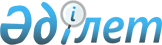 Об утверждении профессионального стандарта "Организация перевозок и управление движением на железнодорожном транспорте"
					
			Утративший силу
			
			
		
					Приказ Министра транспорта и коммуникаций Республики Казахстан от 26 сентября 2013 года № 753. Зарегистрирован в Министерстве юстиции Республики Казахстан 18 ноября 2013 года № 8911. Утратил силу приказом и.о. Министра по инвестициям и развитию Республики Казахстан от 25 февраля 2016 года № 224      Сноска. Утратил силу приказом и.о. Министра по инвестициям и развитию РК от 25.02.2016 № 224 (вводится в действие со дня его официального опубликования).      В соответствии с пунктом 1 статьи 138-5 Трудового кодекса Республики Казахстан от 15 мая 2007 года, ПРИКАЗЫВАЮ:



      1. Утвердить прилагаемый профессиональный стандарт «Организация перевозок и управление движением на железнодорожном транспорте».



      2. Департаменту кадровой и административной работы Министерства

транспорта и коммуникаций Республики Казахстан (Хасенов Е.Е.) обеспечить:

      1) в установленном законодательством порядке государственную регистрацию настоящего приказа в Министерстве юстиции Республики Казахстан;

      2) после государственной регистрации настоящего приказа в Министерстве юстиции Республики Казахстан, официальное опубликование в средствах массовой информации, в том числе размещение его на интернет-ресурсе Министерства транспорта и коммуникаций Республики Казахстан и на интранет-портале государственных органов; 

      3) представление в Юридический департамент Министерства транспорта и коммуникаций Республики Казахстан сведений о государственной регистрации и о направлении на опубликование в средствах массовой информации в течение 5 рабочих дней после государственной регистрации настоящего приказа в Министерстве юстиции Республики Казахстан.



      3. Контроль за исполнением настоящего приказа оставляю за собой.



      4. Настоящий приказ вводится в действие по истечении десяти календарных дней после дня его первого социального опубликования.      Министр                                    А. Жумагалиев      «СОГЛАСОВАН»:

      Министр труда и социальной

      защиты населения

      Республики Казахстан

      _____________ Т. Дуйсенова

      11 октября 2013 года

Утвержден             

приказом Министра транспорта и 

коммуникации Республики Казахстан

от 26 сентября 2013 года № 753   

Профессиональный стандарт «Организация перевозок и

управление движением на железнодорожном транспорте» 

1. Общие положения

      1. Профессиональный стандарт предназначен для:

      выработки единых требований к содержанию профессиональной деятельности, обновления квалификационных требований, отвечающих современным потребностям рынка труда;

      решения широкого круга задач в области управления персоналом;

      разработки образовательных стандартов, учебных планов, модульных учебных программ, а также разработки соответствующих учебно-методических материалов;

      проведения оценки профессиональной подготовленности и подтверждения соответствия квалификации специалистов.



      2. Основными пользователями профессиональных стандартов являются:

      выпускники организаций образования, работники;

      руководители и работники организаций, руководители и специалисты подразделений управления персоналом организаций;

      специалисты, разрабатывающие образовательные программы;

      специалисты в области оценки профессиональной подготовленности и подтверждения соответствия квалификации специалистов.



      3. На основе профессионального стандарта могут разрабатываться внутренние, корпоративные стандарты организаций на функциональные модели деятельности, должности, повышение квалификации, аттестацию работников, систему стимулирования труда и другие.



      4. В настоящем профессиональном стандарте применяются следующие термины и определения:



      1) квалификация – готовность работника к качественному выполнению конкретных функций в рамках определенного вида трудовой деятельности;



      2) квалификационный уровень/уровень квалификации – совокупность требований к компетенциям работников, дифференцируемых по параметрам сложности, нестандартности трудовых действий, ответственности и самостоятельности;



      3) предмет труда – предмет, на который направлены действия работника с целью создания продукта при помощи определенных средств труда;



      4) средства труда - средства, используемые работником для преобразования предмета труда из исходного состояния в продукт;



      5) вид трудовой деятельности – составная часть области профессиональной деятельности, сформированная целостным набором трудовых функций и необходимых для их выполнения компетенций;



      6) трудовая функция – набор взаимосвязанных действий, направленных на решение одной или нескольких задач процесса труда;



      7) область профессиональной деятельности – совокупность видов трудовой деятельности отрасли, имеющая общую интеграционную основу (аналогичные или близкие назначение, объекты, технологии, в том числе средства труда) и предполагающая схожий набор трудовых функций и компетенций для их выполнения;



      8) профессиональный стандарт – стандарт, определяющий в конкретной области профессиональной деятельности требования к уровню квалификации, компетенций, содержанию, качеству и условиям труда;



      9) единица профессионального стандарта – структурный элемент профессионального стандарта, содержащий развернутую характеристику конкретной трудовой функции, которая является целостной, завершенной, относительно автономной и значимой для данного вида трудовой деятельности;



      10) профессия – род трудовой деятельности, который требует владения комплексом специальных теоретических знаний и практических навыков, приобретенных в результате специальной подготовки, опыта работы;



      11) компетенция – способность применять знания, умения и опыт в трудовой деятельности;



      12) должность – функциональное место в системе организационно - административной иерархии организации;



      13) задача - совокупность действий, связанных с реализацией трудовой функции и достижением результата с использованием конкретных предметов и средств труда;



      14) отрасль – совокупность предприятий и организаций, для которых характерна общность выпускаемой продукции, технологии производства, основных фондов и профессиональных навыков работающих;



      15) отраслевая рамка квалификаций - структурированное описание квалификационных уровней, признаваемых в отрасли;



      16) национальная рамка квалификаций – структурированное описание квалификационных уровней, признаваемых на рынке труда;



      17) функциональная карта – структурированное описание трудовых функций и задач, выполняемых работником определенного вида деятельности в рамках той или иной области профессиональной деятельности.



      5. В настоящем профессиональном стандарте используются следующие сокращения:

      ПД – профессиональная деятельность;

      ВД – вид деятельности;

      ПС – профессиональный стандарт;

      НРК – национальная рамка квалификаций;

      ОРК – отраслевая рамка квалификаций;

      ЕТКС - Единый тарифно-квалификационный справочник работ и профессий рабочих Республики Казахстан;

      ГКЗ РК 01-99 - Государственный классификатор занятий в Республики Казахстан;

      ТКХ – Типовые квалификационные характеристики должностей руководителей, специалистов и других служащих организаций;

      З - задачи;

      Ф – функции. 

2. Паспорт профессионального стандарта

      6. Вид экономической деятельности (область профессиональной деятельности): Транспорт и складирование.



      7. Основная цель вида экономической (профессиональной) деятельности: организация перевозок и управление движением на железнодорожном транспорте.

      Профессиональный стандарт устанавливает в области профессиональной деятельности «Организация перевозок и управление движением на железнодорожном транспорте» требования к содержанию, качеству, условиям труда, квалификации и компетенции работников.



      8. Виды деятельности, профессии, квалификационные уровни указаны в Приложении 1 к настоящему профессиональному стандарту.

      Требования стандарта относятся к следующим профессиям в данной области: составитель поездов, дежурный станционного поста централизации, дежурный по железнодорожной станции, дежурный стрелочного поста. 

3. Карточка видов трудовой деятельности (профессии) 

Параграф 1. Составитель поездов

      9. Квалификационный уровень по ОРК – 2, 3



      10. Возможные наименования должностей: помощник составителя поездов, составитель поездов.



      11. Профессия «составитель поездов» обязывает субъекта знать и уметь выполнять задачи, связанные с реализацией основной функции: подготовка к маневровой работе, производство маневровой работы, обеспечение безопасности движения, сохранности перевозимых грузов и охраны труда.

      Связь с действующими нормативными документами указана в Приложении 2 к настоящему профессиональному стандарту.



      12. Требования к условиям труда, образованию и опыту работы составителя поездов приведены в Приложении 2 к настоящему профессиональному стандарту.



      13. Перечень единиц профессионального стандарта указан в Приложении 2 к настоящему профессиональному стандарту.



      14. Функциональная карта, описывающая единицы профессионального стандарта и трудовые действия, выполняемые составителем поездов, приведена в Приложении 2 к настоящему профессиональному стандарту.



      15. Требования к компетенциям составителя поездов указаны в Приложении 2 к настоящему профессиональному стандарту. 

Параграф 2. Дежурный станционного поста централизации

      16. Квалификационный уровень по ОРК – 4



      17. Возможные наименования должностей: дежурный станционного поста централизации.



      18. Профессия «дежурный станционного поста централизации» обязывает субъекта знать и уметь выполнять задачи, связанные с реализацией основной функции: руководство движением поездов и производством маневровой работы на станции в пределах закрепленного района управления с соблюдением действующих указаний, инструкций, правил и должностных обязанностей.

      Связь с действующими нормативными документами указана в Приложении 3 к настоящему профессиональному стандарту.



      19. Требования к условиям труда, образованию и опыту работы дежурного станционного поста централизации приведены в Приложении 3 к настоящему профессиональному стандарту.



      20. Перечень единиц профессионального стандарта указан в Приложении 3 к настоящему профессиональному стандарту.



      21. Функциональная карта, описывающая единицы профессионального стандарта и трудовые действия, выполняемые дежурным станционного поста централизации, приведена в Приложении 3 к настоящему профессиональному стандарту.



      22. Требования к компетенциям дежурного станционного поста централизации указаны в Приложении 3 к настоящему профессиональному стандарту. 

Параграф 3. Дежурный по железнодорожной станции

      23. Квалификационный уровень по ОРК – 4



      24. Возможные наименования должностей: дежурный по железнодорожной станции.



      25. Профессия «дежурный по железнодорожной станции» обязывает субъекта знать и уметь выполнять задачи, связанные с реализацией основной функции: руководство движением поездов и производством маневровой работы на станции в пределах закрепленного района управления с соблюдением действующих указаний, инструкций, правил и должностных обязанностей.

      Связь с действующими нормативными документами указана в Приложении 4 к настоящему профессиональному стандарту.



      26. Требования к условиям труда, образованию и опыту работы дежурного по железнодорожной станции приведены в Приложении 4 к настоящему профессиональному стандарту.



      27. Перечень единиц профессионального стандарта указан в Приложении 4 к настоящему профессиональному стандарту.



      28. Функциональная карта, описывающая единицы профессионального стандарта и трудовые действия, выполняемые дежурным по железнодорожной станции, приведена в Приложении 4 к настоящему профессиональному стандарту.



      29. Требования к компетенциям дежурного по железнодорожной станции указаны в Приложении 4 к настоящему профессиональному стандарту. 

Параграф 4. Дежурный стрелочного поста

      30. Квалификационный уровень по ОРК – 2



      31. Возможные наименования должностей: дежурный стрелочного поста.



      32. Профессия «дежурный стрелочного поста» обязывает субъекта знать и уметь выполнять задачи, связанные с реализацией основной функции: участие в приеме, отправлении поездов, маневровой работе с обязательным условием обеспечения безопасности движения поездов, личной безопасности работников, исправности стрелочного перевода и железнодорожных путей.

      Связь с действующими нормативными документами указана в Приложении 5 к настоящему профессиональному стандарту.



      34. Требования к условиям труда, образованию и опыту работы дежурного стрелочного поста приведены в Приложении 5 к настоящему профессиональному стандарту.



      35. Перечень единиц профессионального стандарта указан в Приложении 5 к настоящему профессиональному стандарту.



      36. Функциональная карта, описывающая единицы профессионального стандарта и трудовые действия, выполняемые дежурным стрелочного поста, приведена в Приложении 5 к настоящему профессиональному стандарту.



      37. Требования к компетенциям дежурного стрелочного указаны в Приложении 5 к настоящему профессиональному стандарту.

Приложение 1             

к профессиональному стандарту    

Организация перевозок и управление  

движением на железнодорожном транспорте

            Таблица 1. Виды деятельности, профессии,

                    квалификационные уровни

Приложение 2             

к профессиональному стандарту    

Организация перевозок и управление  

движением на железнодорожном транспорте

       Таблица 1. Связь с действующими нормативными документами

        Таблица 2 Требования к условиям труда, образованию и

                           опыту работы

      Таблица 3. Перечень единиц профессионального стандарта

                  (трудовых функций профессии)

      Таблица 4. Описание единиц профессионального стандарта

                   (функциональная карта)

   Таблица 5. Требования к компетенциям помощника составителя

                   поездов 2-го уровня ОРК                  

 Требования к компетенциям составителя

                         поездов 3-го уровня ОРК

Приложение 3             

к профессиональному стандарту    

Организация перевозок и управление  

движением на железнодорожном транспорте

        Таблица 1. Связь с действующими нормативными документами

     Таблица 2. Требования к условиям труда, образованию и

                          опыту работы

          Таблица 3.Перечень единиц профессионального стандарта

                         (трудовых функций профессии)

      Таблица 4. Описание единиц профессионального стандарта

                    (Функциональная карта)

    Таблица 5. Требования к компетенциям дежурного станционного

                  поста централизации 4-го уровня ОРК

Приложение 4             

к профессиональному стандарту    

Организация перевозок и управление  

движением на железнодорожном транспорте

        Таблица 1. Связь с действующими нормативными документами

         Таблица 2. Требования к условиям труда, образованию и

                                опыту работы

       Таблица 3. Перечень единиц профессионального стандарта

                    (трудовых функций профессии)

        Таблица 4. Описание единиц профессионального стандарта

                          (Функциональная карта)

           Таблица 5. Требования к компетенциям дежурного по

                железнодорожной станции 4-го уровня ОРК

Приложение 5             

к профессиональному стандарту    

Организация перевозок и управление  

движением на железнодорожном транспорте

       Таблица 1. Связь с действующими нормативными документами

          Таблица 2.Требования к условиям труда, образованию и

                                  опыту работы

        Таблица 3. Перечень единиц профессионального стандарта

                     (трудовых функций профессии)

         Таблица 4. Описание единиц профессионального стандарта

                       (Функциональная карта)

      Таблица 5. Требования к компетенциям дежурного стрелочного

                         поста 2-го уровня ОРК

         5. Виды сертификатов, выдаваемых на основе настоящего

                       профессионального стандарта

            6. Разработчики профессионального стандарта      PRC «Career-Holdings»

                       7. Лист согласования

      8. Экспертиза и регистрация профессионального стандарта      Настоящий профессиональный стандарт зарегистрирован ___________

      _______________________________________________________________

      Внесен в Реестр профессиональных стандартов рег. № ____________

      Письмо (протокол) № ___________     Дата ______________________
					© 2012. РГП на ПХВ «Институт законодательства и правовой информации Республики Казахстан» Министерства юстиции Республики Казахстан
				№ п/пНаименование вида деятельностиНаименование профессии с учетом тенденций рынка трудаНаименование профессии согласно ГК РК 01-99Квалификационный уровень ОРК1Маневровая работа на железнодорожном транспортеПомощник составителя поездовСоставитель поездов21Маневровая работа на железнодорожном транспортеСоставитель поездовСоставитель поездов32Организация движения поездов в пределах одного раздельного пунктаДежурный станционного поста централизацииДежурный станционного поста централизации43Организация движения поездов в пределах одного раздельного пунктаДежурный по железнодорожной станцииДежурный по железнодорожной станции44Участие в организации движения поездов, производстве маневровой работыДежурный стрелочного постаДежурный стрелочного поста2Государственный классификатор занятий Республики Казахстан (ГКЗ)Государственный классификатор занятий Республики Казахстан (ГКЗ)Государственный классификатор занятий Республики Казахстан (ГКЗ)Базовая группа7511 «Составитель поездов»7511 «Составитель поездов»Единый тарифно-квалификационный справочник работ и профессий рабочих (ЕТКС)Единый тарифно-квалификационный справочник работ и профессий рабочих (ЕТКС)Единый тарифно-квалификационный справочник работ и профессий рабочих (ЕТКС)Выпуск, раздел ЕТКСВыпуск 52, раздел: Железнодорожный транспорт и метрополитенВыпуск 52, раздел: Железнодорожный транспорт и метрополитенПрофессия по ЕТКСПомощник составителя поездовСоставитель поездовКвалификационный уровень ОРКРазряды по ЕТКСРазряды по ЕТКС22-6-3-3-7Квалификационный справочник должностей руководителей,

специалистов и других служащихКвалификационный справочник должностей руководителей,

специалистов и других служащихКвалификационный справочник должностей руководителей,

специалистов и других служащихКвалификационный уровень

ОРККатегорииКатегории---Типовые квалификационные характеристики должностей руководителей,

специалистов и других служащих организацийТиповые квалификационные характеристики должностей руководителей,

специалистов и других служащих организацийТиповые квалификационные характеристики должностей руководителей,

специалистов и других служащих организацийКвалификационный уровень

ОРККатегорииКатегорииВозможные места работы по

профессии (предприятия,

организации)Возможные места работы по

профессии (предприятия,

организации)Железнодорожные станции и подъездные пути,

промышленный железнодорожный транспортЖелезнодорожные станции и подъездные пути,

промышленный железнодорожный транспортВредные и опасные условия трудаВредные и опасные условия трудаДвижущийся подвижной состав, транспортные средства, механизмы, расположение рабочего места на высоте относительно поверхности земли, повышенный уровень шума, повышенный уровень вибрации, повышенная запыленность и загазованность воздуха рабочей зоны, повышенная или пониженная температура воздуха рабочей зоны, повышенная влажность и подвижность воздуха, повышенная напряженность, электрического поля, повышенный уровень статического электричества, недостаточная освещенность рабочей зоны в темное время суток, физические перегрузки, нервно-психические перегрузки при выполнении работ на железнодорожных путях во время движения поездов, напряженность и тяжесть труда.Движущийся подвижной состав, транспортные средства, механизмы, расположение рабочего места на высоте относительно поверхности земли, повышенный уровень шума, повышенный уровень вибрации, повышенная запыленность и загазованность воздуха рабочей зоны, повышенная или пониженная температура воздуха рабочей зоны, повышенная влажность и подвижность воздуха, повышенная напряженность, электрического поля, повышенный уровень статического электричества, недостаточная освещенность рабочей зоны в темное время суток, физические перегрузки, нервно-психические перегрузки при выполнении работ на железнодорожных путях во время движения поездов, напряженность и тяжесть труда.Особые условия допуска к работеОсобые условия допуска к работеМинимальный возраст приема на работу: 18 лет.

Работа мужская, так как требует большой выносливости, крепкого здоровья, физической силы.

Медицинские ограничения: по законодательству Республики Казахстан

Допуск к работе: после медицинского освидетельствования, вводного и первичного инструктажа, прохождения обучения и сдачи испытаний, стажировки.

Режим работы: на открытом воздухе

Режим труда и отдыха: в дневную смену с 9 до 21 часа, далее через 24 часа в ночную смену с 21 часа до 9 часов и 48 часов отдыхаМинимальный возраст приема на работу: 18 лет.

Работа мужская, так как требует большой выносливости, крепкого здоровья, физической силы.

Медицинские ограничения: по законодательству Республики Казахстан

Допуск к работе: после медицинского освидетельствования, вводного и первичного инструктажа, прохождения обучения и сдачи испытаний, стажировки.

Режим работы: на открытом воздухе

Режим труда и отдыха: в дневную смену с 9 до 21 часа, далее через 24 часа в ночную смену с 21 часа до 9 часов и 48 часов отдыхаУровень

ОРКУровень профессионального образования

и обученияУровень профессионального образования

и обученияТребуемый опыт

работы2Общее среднее или профессионально-техническое образование. Профессиональная подготовка непосредственно на производстве или краткосрочные курсы на базе учебного центра или специализированной организации, обучение на рабочем месте, инструктаж с наставникомОбщее среднее или профессионально-техническое образование. Профессиональная подготовка непосредственно на производстве или краткосрочные курсы на базе учебного центра или специализированной организации, обучение на рабочем месте, инструктаж с наставникомНе требуется3Общее среднее или профессионально-техническое образование. Профессиональная подготовка непосредственно на производстве или краткосрочные курсы на базе учебного центра или специализированной организации, обучение на рабочем месте, инструктаж с наставникомОбщее среднее или профессионально-техническое образование. Профессиональная подготовка непосредственно на производстве или краткосрочные курсы на базе учебного центра или специализированной организации, обучение на рабочем месте, инструктаж с наставникомНе требуется№

трудовой функцииНаименование трудовой функции

(единицы профессионального стандарта)1Подготовка к маневровой работе2Производство маневровой работы3Обеспечение безопасности движения, сохранности

перевозимых грузов и охраны труда№

трудовой функцииПредметы трудаСредства трудаЗадачи

(трудовые действия)1Подвижной состав, сортировочная горка, вытяжные пути, стрелочные переводы, устройства сигнализации, централизации и блокировки, железнодорожные пути, в том числе подъездные путиМаневровый локомотив, радиостанция, фонарь, свисток, флажки, тормозные башмаки, вилка для расцепки вагонов, система громкоговорящей связи, телефонные средства связи1-1) Прием дежурства. Получение задания на маневровую работу1Подвижной состав, сортировочная горка, вытяжные пути, стрелочные переводы, устройства сигнализации, централизации и блокировки, железнодорожные пути, в том числе подъездные путиМаневровый локомотив, радиостанция, фонарь, свисток, флажки, тормозные башмаки, вилка для расцепки вагонов, система громкоговорящей связи, телефонные средства связи1-2) Ознакомление с планом и способами выполнения маневровой работы всех работников, участвующих в манерах. Расстановка участников маневров2Подвижной состав, сортировочная горка, вытяжные пути, стрелочные переводы, устройства сигнализации, централизации и блокировки, железнодорожные пути, в том числе подъездныеМаневровые локомотивы, тормозные башмаки, вилка для расцепки вагонов, радиостанция, фонарь, свисток, флажки, система громкоговорящей связи2-1) Расформирование - формирование составов и групп вагонов2Подвижной состав, сортировочная горка, вытяжные пути, стрелочные переводы, устройства сигнализации, централизации и блокировки, железнодорожные пути, в том числе подъездныеМаневровые локомотивы, тормозные башмаки, вилка для расцепки вагонов, радиостанция, фонарь, свисток, флажки, система громкоговорящей связи2-2) Подача вагонов на погрузочно-разгрузочные и другие специализированные пути и уборка их с этих путей3Подвижной состав, сортировочная горка, вытяжные пути, стрелочные переводы, устройства сигнализации, централизации и блокировки, железнодорожные пути, в том числе подъездныеРадиостанция, фонарь, свисток, флажки, тормозные башмаки, вилка для расцепки вагонов, система громкоговорящей связи, телефонные средства связи3-1) Отчет о выполнении маневровой работы. Сдача дежурства.Шифр задачиЛичностные и

профессиональные

компетенцииУмения и навыкиЗнания1-1)Исполнительская деятельность по реализации нормы под руководством, предполагающая ограниченную ответственность и определенную степень самостоятельности в подготовке к маневровой работе на железнодорожной станцииЗнание обслуживаемого маневрового района и четкое восприятие команд и заданий, заполнение технической документации, проверка инвентаря строго учета, контроль закрепления подвижного составаТехническо-распорядительный акт станции, технологический процесс, другие инструкции и указания, касающиеся работы составителя поездов. Должностная инструкция составителя поездов. Права, обязанности и ответственность составителя поездов. Оперативное руководство работой станции и схема подчиненности. Рабочее место, спецодежда, инвентарь. Требования личной гигиены. Проверка исправности оборудования, приспособлений инструментов и оборудования, освещения. Задание - наряд на подачу вагонов. Основные способы производства маневровой работы на станциях, вытяжных путях. Взаимодействие в работе парков станции. Регламент переговоров. Правила пользования радиостанциями и сигнальными принадлежностями. Устройство и эксплуатация тормозных средств, нормы и порядок закрепления. Устройство стрелочных переводов и сбрасывающих остряков, порядок размещения подвижного состава в границах пути и его закрепление.Исполнительская деятельность по реализации нормы под руководством, предполагающая ограниченную ответственность и определенную степень самостоятельности в подготовке в работе инвентаря строго учетаСодержание в чистоте и исправности радиостанции и сигнальных принадлежностейПравила пользования радиостанциями и сигнальными принадлежностями1-2)Исполнительская деятельность по реализации нормы под руководством, предполагающая ограниченную ответственность и определенную степень самостоятельности в подготовке к маневровой работе на железнодорожной станцииОбеспечение правильной расстановки и согласованности действий работников, участвующих в производстве маневровОсновные правила организации движения и перевозки грузов. Оперативное руководство работой станции и схема подчиненности. Взаимодействие в работе парков станции и сортировочных устройств. Руководство маневровой работой. Регламент переговоров. Основные способы производства маневровой работы на станциях, вытяжных путях, грузовых дворах, погрузочно-выгрузочных фронтах. Маневровая работа на вагонных весах. Маневровая работа с восстановительными и пожарными поездами Маневровая работа в негабаритных местах. Нормы времени на подачу вагонов. Производство грузовых операций, определяемых договорами с грузополучателями и грузоотправителями. Расчлененный простой местного вагона и ответственность за выполнение его нормативов. Размещение груза на вагоне и визуальное определение односторонней погрузки и погрузки сверх грузоподъемности. Знаки, наносимые на кузов (котел) вагона при перевозке опасных грузов. Перевозка грузов на открытом подвижном составе. Перевозка негабаритных грузов. Степени негабаритности груза. Общие меры безопасности при нахождении на железнодорожных путях. Передовые методы и приемы в работе составительских бригад. Правила ограждения поездов, составов, вагонов, мест препятствий.2-1)Исполнительская деятельность по реализации нормы под руководством, предусматривающая самостоятельное планирование, ответственность за выполнение поставленных задач по использованию локомотиваРуководство движением маневрового локомотиваПравила технической эксплуатации железных дорог Республики Казахстан, Инструкция по сигнализации на железных дорогах Республики Казахстан, Инструкция по движению поездов и маневровой работе на железных дорогах Республики Казахстан, должностные инструкции, Техническо-распорядительный акт станции и приложения к нему и другие инструкции и указания, касающиеся работы составителя поездов. Организация движения на станциях, маневровые районы, особенности маневровых локомотивов, специализация и вместимость путей, порядок нумерации путей и стрелок. Взаимодействие с дежурным по станции. Основные виды маневров. Правила производства маневров. Особенности маневровой работы с пассажирскими поездами. Регламент переговоров. Скорости при маневрах. Основные элементы железнодорожного пути. План и профиль пути. Понятие о габарите приближения строений и подвижного состава. Расстояние между осями путей. Сооружения и устройства сигнализации и связи. Действия в аварийных и нестандартных ситуациях. Нормирование времени на выполнение маневровых операций. Особенности работы составителя в «одно» лицоИсполнительская деятельность по реализации нормы под руководством, предусматривающая самостоятельное планирование, ответственность за отцепку-прицепку вагоновОтцепка-прицепка вагонов к поездамПорядок приема, обслуживания и сдачи поездов в пунктах отправления, прибытия и в пути следования. Применение звуковых и ручных сигналов, пользование переносной радиостанцией. Регламент переговоров. Порядок прицепки-отцепки вагонов. Устройство автосцепки. Тормозное оборудование вагона. Производство маневров с вагонами, требующими особых условий. Закрепление вагонов при маневрах.Исполнительская деятельность по реализации нормы под руководством, предусматривающая самостоятельное планирование, ответственность за выполнение поставленных задач при переводе нецентрализованных стрелокПеревод при маневрах нецентрализованных стрелок, не обслуживаемых дежурными стрелочных постовУстройство централизованных и нецентрализованных стрелок и условия их безопасной эксплуатации. Порядок перевода нецентрализованных стрелок. План, профиль, специализация и вместимость путейИсполнительская деятельность по реализации нормы под руководством, предусматривающая самостоятельное планирование, ответственность за участие в опробовании автоматических тормозовУчастие в опробовании автоматических тормозов поездаТормозное оборудование вагона. Порядок опробования автоматических тормозов.Исполнительская деятельность по реализации нормы под руководством, предполагающая ограниченную ответственность и определенную степень самостоятельности в работе с инвентаря строго учета по закреплению подвижного составаЗакрепление и ограждение составов и вагонов, стоящих на путях, тормозными башмаками и изъятие их из-под вагоновТехническо-распорядительный акт станции. Местные инструкции Ограждение путей и закрепление вагонов тормозными башмаками. Устройство и эксплуатация тормозных башмаков и иных приспособлений для закрепления вагонов и составов, план и профиль путей, Нормы и правила закрепления подвижного состава тормозными башмаками, места хранения башмаков и их содержание. 2-2)Исполнительская деятельность по реализации нормы под руководством, предусматривающая самостоятельное планирование, ответственность за выполнение поставленных задач по подачу-уборку вагоновПодача вагонов на погрузочно-разгрузочные и другие специализированные пути и уборка их с этих путейТехнология работы с местными вагонами на станции. Местная инструкция расположение пунктов погрузки-выгрузки в обслуживаемых маневровых районах. Общие сведения об устройстве вагонов и контейнеров. Условная длина вагонов. Основные неисправности вагонов, угрожающие безопасности движения. Подборка вагонов по фронтам погрузки-выгрузки. Подача и расстановка по фронтам, перестановка вагонов (при выполнении сдвоенных операций). Уборка вагонов по окончанию грузовых операций. Маневры на грузовых фронтах и ремонтных путях. Особенности работы в негабаритных местах. Применение звуковых и ручных сигналов, пользование переносной радиостанцией, перевод нецентрализованных стрелок. Регламент переговоров Организация местной работы на участках. Особенности работы составительской бригады на промежуточных станциях.Исполнительская деятельность по реализации нормы под руководством, предусматривающая самостоятельное планирование, ответственность за выполнение поставленных задач по перестановке составов и передаче их на другие станцииПерестановка вагонов и составов с пути на путь, из парка в парк и передача их с одной станции на другуюОсобенности технологической карты работы станций и Техническо-распорядительный акт станции. Производство маневров с транзитными поездами, требующими отцепки, прицепки или замены групп вагонов. Порядок прицепки и отцепки вагонов, соединение тормозных рукавов, их проверка. Маневры с выездом и пересечением главных путей, с выездом на перегон и на уклонах. Особенности работы составителя поездов на промежуточных станциях.3-1)Исполнительская деятельность по реализации нормы под руководством, предусматривающая самостоятельное планирование, ответственность за выполнение поставленных задач при обеспечении охраны труда, безопасности движения, сохранности подвижного составаОбеспечение охраны труда, безопасности движения, сохранности подвижного состава и грузаПравила технической эксплуатации железнодорожного транспорта и инструкции, обеспечивающие безопасность движения. Особенности работы в различных условиях (в зимний период, в ночное время, при неблагоприятных климатических условиях и т.д.). Маневровая работа в негабаритных местах. Основные элементы железнодорожного пути. План и профиль пути. Понятие о габарите приближения строений и подвижного состава. Расстояние между осями путей. Сооружения и устройства сигнализации и связи. Сигналы и выполнение их требований. Виды связи: телефонная, радиосвязь, громкоговорящая парковая оповестительная. Устройство и порядок использования. Сооружение устройств электроснабжения. Общие требования промышленной безопасности, правила и инструкция по безопасности и охране труда. Производственный травматизм и его профилактика. Требования техники безопасности при выполнении маневровых работ. Содержание территории и производственных помещений станций. Пожарная безопасность. Электробезопасность. Сигналы, команды и объявления по радиосвязи, парковой связи в процессе работы.Исполнительская деятельность по реализации нормы под руководством, предполагающая самостоятельное определение задач, организацию и контроль реализации нормы подчиненными работниками, ответственность за результат по оказанию первой помощиОказание первой помощи пострадавшимПорядок и правила оказания первой помощи пострадавшимИсполнительская деятельность по реализации нормы под руководством, предполагающая ограниченную ответственность и определенную степень самостоятельности при завершении маневровой работы и сдаче дежурства Завершение маневровой работыТехническо-распорядительный акт станции, технологический процесс работы станции. Заполнение технологической документации. Порядок сдачи дежурства. Шифр

задачиЛичностные и

профессиональные

компетенцииУмения и навыкиЗнания2-1)Исполнительская деятельность по реализации нормы под руководством, предусматривающая самостоятельное планирование, ответственность за выполнение поставленных задач по расформированию-формированиюОперации по расформированию-формированию составов и вагонов на сортировочной горке и вытяжных путяхПравила технической эксплуатации, инструкция по сигнализации. Общие сведения о поездах, в том числе, классификация поездов по условиям формирования. Изменение норм массы и длины поездов в пути следования. Масса и длина поездов, нумерация поездов. Общие сведения об устройстве вагонов и контейнеров. Типы вагонов. Знаки и надписи на вагонах. Специальный подвижной состав. Общие понятия об устройстве вагонов. Устройство автосцепного оборудования и назначения его частей. Проверка действия аппарата сцепления вагонов. Условная длина вагонов основные неисправности вагонов, угрожающие безопасности движения. Нормы времени на расфомирование и формирование поездов. Устройства сортировочных горок. Скорость надвига составов. Ходовые качества вагонов и отцепов. Сортировочный листок и его разметка. Понятие о формировании поездов на путях сортировочного парка. Вагоны с особыми условиями роспуска. Горочный цикл. Способы производства маневров. Регламент переговоров. План и профиль сортировочных путей. Перевозка грузов на открытом подвижном составе. Перевозка негабаритных грузов. Степени негабаритности грузов. Порядок работы с негабаритными и опасными грузами. Общие требования к постановке вагонов в поезда. Размещение вагонов в пассажирских и грузовых поездах, постановка в поезда вагонов с опасными грузами. Формирование поездов с негабаритными грузами и грузами, перевозимыми на транспортерах. Размещение в поездах специального подвижного состава и локомотивов в недействующем состоянии. Охрана грузов нарядами военизированной охраны. Обеспечение поездов тормозами. Диспетчерское руководство расформированием и формированием поездов.. Подготовка составов к расформированию. Подготовка составов к отправлениюГосударственный классификатор занятий Республики Казахстан (ГКЗ)Государственный классификатор занятий Республики Казахстан (ГКЗ)Базовая группа7511Единый тарифно-квалификационный справочник работ и профессий рабочих (ЕТКС)Единый тарифно-квалификационный справочник работ и профессий рабочих (ЕТКС)Выпуск, раздел ЕТКС-Профессия по ЕТКСДежурный станционного поста централизации Квалификационный уровень ОРКРазряды по ЕТКСКвалификационный справочник должностей руководителей, специалистов и других служащихКвалификационный справочник должностей руководителей, специалистов и других служащихКвалификационный уровень ОРККатегорииТиповые квалификационные характеристики должностей руководителей, специалистов и

других служащих организацийТиповые квалификационные характеристики должностей руководителей, специалистов и

других служащих организацийДолжность по ТКХДежурный станционного поста централизацииКвалификационный уровень ОРКВозможные места работы по профессии (предприятия, организации)Возможные места работы по профессии (предприятия, организации)Железнодорожные станцииЖелезнодорожные станцииВредные и опасные условия трудаВредные и опасные условия трудаПри работе в помещении: вибрация, шум, перенапряжение, отсутствие или недостаток естественного освещения, электромагнитные волны или блуждающие токи, напряженность труда, нервно-психические перегрузки.

При выходе на пути: Движущийся подвижной состав, транспортные средства, механизмы; повышенный уровень шума; повышенный уровень вибрации; повышенная запыленность и загазованность воздуха рабочей зоны; повышенная или пониженная температура воздуха рабочей зоны; повышенная влажность и подвижность воздуха; повышенная напряженность электрического поля; повышенный уровень статического электричества; недостаточная освещенность рабочей зоны в темное время суток; физические перегрузки; нервно-психические перегрузки при выполнении работ на железнодорожных путях во время движения поездов; напряженность и тяжесть труда.При работе в помещении: вибрация, шум, перенапряжение, отсутствие или недостаток естественного освещения, электромагнитные волны или блуждающие токи, напряженность труда, нервно-психические перегрузки.

При выходе на пути: Движущийся подвижной состав, транспортные средства, механизмы; повышенный уровень шума; повышенный уровень вибрации; повышенная запыленность и загазованность воздуха рабочей зоны; повышенная или пониженная температура воздуха рабочей зоны; повышенная влажность и подвижность воздуха; повышенная напряженность электрического поля; повышенный уровень статического электричества; недостаточная освещенность рабочей зоны в темное время суток; физические перегрузки; нервно-психические перегрузки при выполнении работ на железнодорожных путях во время движения поездов; напряженность и тяжесть труда.Особые условия допуска к работеОсобые условия допуска к работеМинимальный возраст приема на работу: 18 лет.

Медицинские ограничения: по законодательству Республики Казахстан.

Допуск к работе: после медицинского освидетельствования, вводного и первичного инструктажа, прохождения стажировки и сдачи испытаний.

Режим труда и отдыха: сменный график работы (в дневную смену с 9 до 21 часа, далее через 24 часа в ночную смену с 21 часа до 9 часов и 48 часов отдыха).Минимальный возраст приема на работу: 18 лет.

Медицинские ограничения: по законодательству Республики Казахстан.

Допуск к работе: после медицинского освидетельствования, вводного и первичного инструктажа, прохождения стажировки и сдачи испытаний.

Режим труда и отдыха: сменный график работы (в дневную смену с 9 до 21 часа, далее через 24 часа в ночную смену с 21 часа до 9 часов и 48 часов отдыха).Уровень

ОРКУровень профессионального образования и обученияУровень профессионального образования и обученияТребуемый опыт работы4Среднее профессиональное (техническое) образованиеСреднее профессиональное (техническое) образованиебез предъявления требований к стажу работы№ трудовой

функцииНаименование трудовой функции

(единицы профессионального стандарта)1Подготовка к организации движения поездов и маневровой работе. Планирование работы по организации движения поездов и маневровой работе2Руководство движением поездов и производством маневровой работы на станции в пределах закрепленного района управления с соблюдением действующих указаний, инструкций, правил и должностных обязанностей.3Обеспечение безопасности движения, сохранности перевозимых грузов и охраны труда. Отчет о выполненной работе и подготовка к сдаче дежурства.№

трудовой функцииПредметы трудаСредства трудаЗадачи

(трудовые действия)1Подвижной состав, станционные пути, стрелочные переводы, устройства сигнализации, централизации, связи и блокировки,Пульт-табло, компьютеры и оргтехника, радиостанция, фонарь, курбель флажки, система громкоговорящей связи, телефонные средства связи, навесные замки и ключи к ним, тормозные башмаки, настольные журналы и иная техническая документация1-1) Прием дежурства. Ознакомление с положением на железнодорожных путях и поездной обстановкой. Контроль за наличием инвентаря строгого учета, закреплением вагонов на путях, исправность пульта-табло, устройств сигнализации, централизации, блокировки и связи, пломб на пульте управления, радиостанции, сигнальных принадлежностей и технической документации1Подвижной состав, станционные пути, стрелочные переводы, устройства сигнализации, централизации, связи и блокировки,Пульт-табло, компьютеры и оргтехника, радиостанция, фонарь, курбель флажки, система громкоговорящей связи, телефонные средства связи, навесные замки и ключи к ним, тормозные башмаки, настольные журналы и иная техническая документация1-2) Получение плана - задания на предстоящую работу 1Подвижной состав, станционные пути, стрелочные переводы, устройства сигнализации, централизации, связи и блокировки,Пульт-табло, компьютеры и оргтехника, радиостанция, фонарь, курбель флажки, система громкоговорящей связи, телефонные средства связи, навесные замки и ключи к ним, тормозные башмаки, настольные журналы и иная техническая документация1-3) Ознакомление с планом работников, участвующих в перевозочном процессе, и их расстановка в обслуживаемом районе станции2Подвижной состав, станционные пути, стрелочные переводы, устройства сигнализации, централизации, связи и блокировки,Пульт-табло, компьютеры и оргтехника, радиостанция, фонарь, курбель флажки, система громкоговорящей связи, телефонные средства связи, навесные замки и ключи к ним, тормозные башмаки, настольные журналы и иная техническая документация2-1) Выполнение графика движения поездов и плана маневровой работы2Подвижной состав, станционные пути, стрелочные переводы, устройства сигнализации, централизации, связи и блокировки,Пульт-табло, компьютеры и оргтехника, радиостанция, фонарь, курбель флажки, система громкоговорящей связи, телефонные средства связи, навесные замки и ключи к ним, тормозные башмаки, настольные журналы и иная техническая документация2-2) Оперативное руководство подчиненными работниками, участвующими в рабочем процессе; контроль соблюдения ими трудовой и технологической дисциплины 3Подвижной состав, станционные пути, стрелочные переводы, устройства сигнализации, централизации, связи и блокировки,

Подвижной состав, станционные пути, стрелочные переводы, устройства сигнализации, централизации, связи и блокировки,Система громкоговорящей связи, телефонные средства связи, радиостанция, компьютеры и оргтехника,3-1) Отчет о выполнении работыПульт-табло, компьютеры и оргтехника, радиостанция, фонарь, курбель флажки, система громкоговорящей связи, телефонные средства связи, навесные замки и ключи к ним, тормозные башмаки, настольные журналы и иная техническая документация3-2) Подготовка к сдаче дежурства и сдача дежурстваШифр задачиЛичностные и профессиональные компетенцииУмения и навыки Знания1-1)Исполнительская деятельность по реализации нормы под руководством, предполагающая самостоятельное планирование, ответственность за выполнение поставленных задач по приему сменыПроверка работоспособности устройств сигнализации, централизации, блокировки и связи, заполнение технической документации, контроль закрепления подвижного состава, проверка наличия и расположения подвижного состава на приемоотправочных путях, положение (свободность или занятость) прилегающих перегонов (блок-участков), проверка исправности инструмента, сигнальных принадлежностей, инвентаря строгого учета, ПЭВМ Правила технической эксплуатации, инструкция по сигнализации на железных дорогах, инструкция по движению поездов и маневровой работе на железных дорогах Республики Казахстан. Основные правила организации движения и перевозки грузов. Техническо-распорядительный акт станции, технологический процесс работы станции. Рабочее место, спецодежда, инвентарь. Оперативное руководство работой станции и схема подчиненности. Информация о походе поездов. Взаимодействие в работе парков станции и сортировочных устройств. Регламент переговоров, специализация и вместимость путей, порядок нумерации путей и стрелок Нормы и правила закрепления подвижного состава тормозными башмаками и тормозными устройствами. Нормы времени на подачу вагонов. Размещение груза на вагоне. Подвижной состав. Основные неисправности подвижного состава. Знаки, наносимые на кузов (котел) вагона при перевозке опасных грузов. Перевозка негабаритных грузов. Степени негабаритности груза. Маневровая работа в негабаритных местах. Общие меры безопасности при нахождении на железнодорожных путях. Передовые методы и приемы в работе дежурного по станции. Правила ограждения поездов, составов, вагонов, мест препятствий, инструкции о пользовании устройствами сигнализации, централизации, блокировки и связи, нормативно-техническая документация. Нормы освещенности. Правила пользования радиостанциями и сигнальными принадлежностями, громкоговорящей связью. Устройство тормозных башмаков и правила пользования ими, нормы и порядок закрепления, Работа с подвижным составом, требующим особых условий передвижений и постановки в поезда. Порядок приема дежурства. План формирования поездов. Нумерация поездов. Сменное регулировочное задание. Формы поездной и технической документации. Эксплуатационные показатели работы станции.Исполнительская деятельность по реализации нормы под руководством, предполагающая ограниченную ответственность и определенную степень самостоятельности в подготовке в работе инвентаря строго учетаСодержание в чистоте и исправности радиостанции, сигнальных принадлежностей и средств закрепления подвижного составаПравила технической эксплуатации, инструкция по сигнализации на железных дорогах, инструкция по движению поездов и маневровой работе на железных дорогах Республики Казахстан. Основные правила организации движения и перевозки грузов. Техническо-распорядительный акт станции, технологический процесс работы станции. Рабочее место, спецодежда, инвентарь. Оперативное руководство работой станции и схема подчиненности. Информация о походе поездов. Взаимодействие в работе парков станции и сортировочных устройств. Регламент переговоров, специализация и вместимость путей, порядок нумерации путей и стрелок Нормы и правила закрепления подвижного состава тормозными башмаками и тормозными устройствами. Нормы времени на подачу вагонов. Размещение груза на вагоне. Подвижной состав. Основные неисправности подвижного состава. Знаки, наносимые на кузов (котел) вагона при перевозке опасных грузов. Перевозка негабаритных грузов. Степени негабаритности груза. Маневровая работа в негабаритных местах. Общие меры безопасности при нахождении на железнодорожных путях. Передовые методы и приемы в работе дежурного по станции. Правила ограждения поездов, составов, вагонов, мест препятствий, инструкции о пользовании устройствами сигнализации, централизации, блокировки и связи, нормативно-техническая документация. Нормы освещенности. Правила пользования радиостанциями и сигнальными принадлежностями, громкоговорящей связью. Устройство тормозных башмаков и правила пользования ими, нормы и порядок закрепления, Работа с подвижным составом, требующим особых условий передвижений и постановки в поезда. Порядок приема дежурства. План формирования поездов. Нумерация поездов. Сменное регулировочное задание. Формы поездной и технической документации. Эксплуатационные показатели работы станции.1-2)Исполнительская деятельность по реализации нормы под руководством, предполагающая самостоятельное планирование, ответственность за выполнение поставленных задач по приему сменыЗнание обслуживаемого района или станции, указаний и распоряжений, касающихся приема и отправления поездов и маневров. Правила технической эксплуатации, инструкция по сигнализации на железных дорогах, инструкция по движению поездов и маневровой работе на железных дорогах Республики Казахстан. Основные правила организации движения и перевозки грузов. Техническо-распорядительный акт станции, технологический процесс работы станции. Рабочее место, спецодежда, инвентарь. Оперативное руководство работой станции и схема подчиненности. Информация о походе поездов. Взаимодействие в работе парков станции и сортировочных устройств. Регламент переговоров, специализация и вместимость путей, порядок нумерации путей и стрелок Нормы и правила закрепления подвижного состава тормозными башмаками и тормозными устройствами. Нормы времени на подачу вагонов. Размещение груза на вагоне. Подвижной состав. Основные неисправности подвижного состава. Знаки, наносимые на кузов (котел) вагона при перевозке опасных грузов. Перевозка негабаритных грузов. Степени негабаритности груза. Маневровая работа в негабаритных местах. Общие меры безопасности при нахождении на железнодорожных путях. Передовые методы и приемы в работе дежурного по станции. Правила ограждения поездов, составов, вагонов, мест препятствий, инструкции о пользовании устройствами сигнализации, централизации, блокировки и связи, нормативно-техническая документация. Нормы освещенности. Правила пользования радиостанциями и сигнальными принадлежностями, громкоговорящей связью. Устройство тормозных башмаков и правила пользования ими, нормы и порядок закрепления, Работа с подвижным составом, требующим особых условий передвижений и постановки в поезда. Порядок приема дежурства. План формирования поездов. Нумерация поездов. Сменное регулировочное задание. Формы поездной и технической документации. Эксплуатационные показатели работы станции.1-3)Исполнительско-управленческая деятельность по реализации нормы под руководством, предусматривающая самостоятельное определение задач, организацию и контроль реализации нормы подчиненными работниками, ответственность за результат по обеспечению правильной расстановки и согласованности действий работниковПроверка явки на работу работников смены, доклады о состоянии рабочих мест. Обеспечение правильной расстановки и согласованности действий работников, участвующих в операциях по организации движения поездов и маневровой работе.Основные правила организации движения и перевозки грузов. Техническо-распорядительный акт станции, технологический процесс работы станции. Рабочее место, спецодежда, инвентарь. Порядок приема дежурства Оперативное руководство работой станции и схема подчиненности. Сменное регулировочное задание. Формы поездной и технической документации. Эксплуатационные показатели работы станции. Информация о походе поездов. Правила ограждения поездов, составов, вагонов, мест препятствий, инструкции о пользовании устройствами сигнализации, централизации, блокировки и связи. Нормы освещенности. Пользование радиостанцией, громкоговорящей связью. Взаимодействие в работе парков станции и сортировочных устройств. Регламент переговоров, специализация и вместимость путей, порядок нумерации путей и стрелок Нормы и правила закрепления подвижного состава тормозными башмаками и тормозными устройствами. План формирования поездов. Нумерация поездов Нормы времени на подачу вагонов. Подвижной состав. Основные неисправности подвижного состава. Знаки, наносимые на кузов (котел) вагона при перевозке опасных грузов. Перевозка негабаритных грузов. Степени негабаритности груза. Маневровая работа в негабаритных местах. Общие меры безопасности при нахождении на железнодорожных путях. Передовые методы и приемы в работе дежурного станционного поста централизации. Работа с подвижным составом, требующим особых условий передвижений и постановки в поезда. 2-1)Исполнительско-управленческая деятельность по реализации нормы под руководством, предусматривающая самостоятельное определение задач, организацию и контроль реализации нормы подчиненными работниками, ответственность за результат по ведению графика движения поездовУправление стрелками и сигналами, своевременное приготовление маршрутов при производстве поездной и маневровой работы, контроль за правильностью показаний приборов управления. Выполнение графика движения поездов. Планирование последовательности занятия путей поездами.Организация технической работы станции. План формирования: (нумерация и индекс поезда; весовые нормы по направлениям; условная длина). График движения поездов. Расписание движения пассажирских и грузовых поездов. 2-1)Исполнительско-управленческая деятельность по реализации нормы под руководством, предусматривающая самостоятельное определение задач, организацию и контроль реализации нормы подчиненными работниками, ответственность за результатКонтроль правильности выполнения отданных распоряжений по показаниям приборов управления или докладам исполнителейСигнальные показания пульта-табло. Регламент переговоров. Инструкции по сигнализации, централизации, блокировки и связи, принципы работы устройств сигнализации, централизации, блокировки и связи.2-1)Управленческая деятельность в рамках участка технологического процесса и стратегии деятельности предприятия, предполагающая ответственность за качество и реализацию услуг по перевозкеПриготовление маршрутов приема, отправления, пропуска поездов и маневровых передвиженийПравила технической эксплуатации железных дорог Республики Казахстан, Инструкция по сигнализации на железных дорогах Республики Казахстан, Инструкция по движению поездов и маневровой работе на железных дорогах Республики Казахстан, должностные инструкции, Техническо-распорядительный акт станции и приложения к нему и другие инструкции и указания, касающиеся работы дежурного по станции. Организация движения на станциях, маневровые районы, специализация и вместимость путей, порядок нумерации путей и стрелок. Взаимодействие с дежурным по станции другого района, горке, парку. Основные виды маневров. Правила производства маневров. Регламент переговоров. Скорости при маневрах. Основные элементы железнодорожного пути. План и профиль пути. Понятие о габарите приближения строений и подвижного состава. Расстояние между осями путей. Сооружения и устройства сигнализации и связи. Нормирование времени на выполнение маневровых операций. Маневровые сигналы и способы их передачи. Определение свободности пути по показаниям пульта-табло. Приготовление маршрутов. Длина подвижного состава. Устройство пульта управления. Особенности работы в зимних условиях, инструкции по СЦБ и связи, принципы работы устройств сигнализации, централизации, блокировки и связи. Скорость движения подвижного состава. Подход поездов. Перевод стрелок курбелем. Устройство стрелочного перевода и электропривода перевода стрелки. Управление стрелками и сигналами. Рельсовые цепи., фотоэлектрические устройства, измерительные участки, время на приготовление маршрута. Ведение технической документации. Действия в аварийных и нестандартных ситуациях и при производстве ремонтных работ на путях, стрелочных переводах и др. Особенности работы в ночное время, в неблагоприятных погодных условиях. Переносные сигналы остановки, ограждения места препятствия и опасности. Сигнальные указатели и знаки, применяемые в пределах станции операции по приготовлению маршрутов приема, отправления, пропуска поездов и маневровых передвижений с пульта управления устройствами электрической централизации стрелок или сигналов. Перегонное время хода.2-1)Управленческая деятельность в рамках участка технологического процесса и стратегии деятельности предприятия, предполагающая ответственность за качество и реализацию услуг по перевозкеОценка поездной обстановки и фактического положения на станции, принятие оптимальных решений по организации движения поездов и маневровой работе с учетом сложившейся ситуацииСпециализация парков и путей станции, вместимость путей, планирование поездной работы, подход поездов, прием, отправление поездов, виды маневровых передвижений, график движения, план формирования, расписание движения, весовые нормы, время на обработку состава, основные неисправности подвижного состава, угрожающие безопасности движения, нормативные документы, передовые методы в работе дежурного станционного поста централизации, технологические нормы работы станции, взаимодействие с поездным диспетчером Перегонное время хода. Пропускная способность станций и участков.2-1)Управленческая деятельность в рамках участка технологического процесса и стратегии деятельности предприятия, предполагающая ответственность за качество и реализацию услуг по перевозкеПредъявление составов к техническому и коммерческому осмотру и контроль их готовности к отправлению или расформированиюЛокомотивное и вагонное хозяйство. Общие сведения. Организация контроля движения локомотивов. Технологический процесс работы станции. Тормозное оборудование и автосцепное устройство. Ограждение составов. Время на обработку составов. Работа с вагонами при обнаружении технической и коммерческой неисправностей. Работа с пожарными, восстановительными поездами. Особенности работы с пассажирскими поездами. Работа с поездами, имеющими в составе вагоны с номенклатурными грузами. Таможенный досмотр поездов. Пограничный контроль (на межгосударственных стыковых пунктах). Особенности коммерческого осмотра на электрифицированных путях и порядок взаимодействия со смежными службами.2-1)Управленческая деятельность в рамках участка технологического процесса и стратегии деятельности предприятия, предполагающая ответственность за качество и реализацию услуг по перевозкеРабота в период проведения капитального ремонта путей и других технологических "окон"Правила технической эксплуатации железных дорог Республики Казахстан, Инструкция по сигнализации на железных дорогах Республики Казахстан, Инструкция по движению поездов и маневровой работе на железных дорогах Республики Казахстан. Организация движения поездов по временным схемам при производстве путевых работ Порядок ограждения места работ. Формы записей при проведении капитального ремонта путей и технологических «окон». Порядок выдачи предупреждений. Порядок запирания стрелок на висячие замки. Регламент переговоров. 2-1)Управленческая деятельность в рамках участка технологического процесса и стратегии деятельности предприятия, предполагающая ответственность за качество и реализацию услуг по перевозкеДействия в нестандартных и аварийных ситуацияхИнструкции по действию в аварийных и нестандартных ситуациях, меры по ликвидации последствий аварий, схода, течи опасного груза и др. Работа с восстановительными и пожарными поездами. Регламент переговоров. Приготовление маршрутов. Схема оповещения. Работа в неблагоприятных метеорологических условиях. Правил перевозок опасных грузов. Перевозка негабаритных грузов.2-1)Управленческая деятельность в рамках участка технологического процесса и стратегии деятельности предприятия, предполагающая ответственность за качество и реализацию услуг по перевозкеПорядок работы с локомотивными бригадами касательно пропуска поездов и производстве маневровой работы. Передача указаний и регистрируемых приказов, доведение плана предстоящей работы локомотивным бригадам.Инструкция по взаимодействию и соблюдению регламента переговоров между дежурным по станции и машинистами локомотивов.Исполнительско-управленческая деятельность по реализации нормы под руководством, предусматривающая самостоятельное определение задач, организацию и контроль реализации нормы подчиненными работниками, ответственность за результатСоблюдение регламента переговоровРегламент переговоров. Нормативные документы. Регистраторы переговоров.2-2)Исполнительско-управленческая деятельность по реализации нормы под руководством, предусматривающая самостоятельное определение задач, организацию и контроль реализации нормы подчиненными работниками, ответственность за результат по руководству передвижениями локомотивовРуководство движением поездных и маневровых локомотивовПравила технической эксплуатации железных дорог Республики Казахстан, Инструкция по сигнализации на железных дорогах Республики Казахстан, Инструкция по движению поездов и маневровой работе на железных дорогах Республики Казахстан, должностные инструкции, Техническо-распорядительный станции и приложения к нему и другие инструкции и указания, касающиеся работы дежурного станционного поста централизации, технологический процесс работы станции. Организация движения на станциях, маневровые районы, особенности локомотивного парка, специализацию и вместимость путей, порядок нумерации путей и стрелок. Взаимодействие с дежурным по парку, горке. Регламент переговоров. Основные виды маневров. Правила производства маневров. Скорости при маневрах. План и профиль пути. Нормирование времени на выполнение маневровых операций. Приготовление маршрутов. Весовые нормы. Длина подвижного состава. Особенности работы в зимних условиях. Работа с подвижным составом, требующим особых условий передвижений. Выдача предупреждений и бланков.2-2)Исполнительско-управленческая деятельность по реализации нормы под руководством, предусматривающая самостоятельное определение задач, организацию и контроль реализации нормы подчиненными работниками, ответственность за результатПередача распоряжений на приготовление маршрутов работникам исполнительных постовЗнание схемы станции, техническо-распорядительный акт станции, технологический процесс работы станции, регламент переговоров2-2)Исполнительско-управленческая деятельность по реализации нормы под руководством, предусматривающая самостоятельное определение задач, организацию и контроль реализации нормы подчиненными работниками, ответственность за результатПередача приказов на прием и отправление поездовПравила технической эксплуатации железных дорог Республики Казахстан, Инструкция по сигнализации на железных дорогах Республики Казахстан, Инструкция по движению поездов и маневровой работе на железных дорогах Республики Казахстан, порядок выдачи предупреждений, взаимодействие со смежными службами по вопросам движения поездов по станциям и участкам в условиях нормальной работы и нестандартных и чрезвычайных ситуациях. Пропуск специального подвижного состава, нарушение средств связи, введение новых средств связи.Исполнительско-управленческая деятельность по реализации нормы под руководством, предусматривающая самостоятельное определение задач, организацию и контроль реализации нормы подчиненными работниками, ответственность за результатФормирование, расформирование поездов на станции, отцепка-прицепка вагонов к поездамПравила технической эксплуатации железных дорог Республики Казахстан, Инструкция по сигнализации на железных дорогах Республики Казахстан, Инструкция по движению поездов и маневровой работе на железных дорогах Республики Казахстан, план формирования, нумерация поездов, весовые нормы. Приготовление маршрутов, виды маневровой работы, регламент переговоров. Закрепление поездов и групп вагонов. Натурный лист поезда. Исполнительско-управленческая деятельность по реализации нормы под руководством, предусматривающая самостоятельное определение задач, организацию и контроль реализации нормы подчиненными работниками, ответственность за результатПередача указаний и регистрируемых приказов, доведение плана предстоящей работы локомотивным бригадам.Формы приказов, в том числе, регистрируемых. Регламент переговоров. Исполнительско-управленческая деятельность по реализации нормы под руководством, предусматривающая самостоятельное определение задач, организацию и контроль реализации нормы подчиненными работниками, ответственность за результатКонтроль за соблюдением требований охраны труда, электро и пожаробезопасности, находящихся в подчинении работниковПравила технической эксплуатации железнодорожного транспорта и инструкции, обеспечивающие безопасность движения. Особенности работы в различных условиях (в зимний период, в ночное время, при неблагоприятных климатических условиях и т.д.). Маневровая работа в негабаритных местах. Основные элементы железнодорожного пути. План и профиль пути. Понятие о габарите приближения строений и подвижного состава. Расстояние между осями путей. Сооружения и устройства сигнализации и связи. Сигналы и выполнение их требований. Виды связи: телефонная, радиосвязь, громкоговорящая парковая оповестительная. Устройство и порядок использования. Сооружение устройств электроснабжения общие требования промышленной безопасности, правила и инструкция по безопасности и охране труда. Производственный травматизм и его профилактика. Требования техники безопасности при выполнении маневровых работ. Содержание территории и производственных помещений станций. Пожарная безопасность. Электробезопасность. Сигналы, команды и объявления по радиосвязи, парковой связи в процессе работы. Порядок сдачи дежурства. Правила производственной санитарии и гигиены трудаИсполнительско-управленческая деятельность по реализации нормы под руководством, предусматривающая самостоятельное определение задач, организацию и контроль реализации нормы подчиненными работниками, ответственность за результатКонтроль закрепления составов. Ограждение составов и вагонов, стоящих на путях, тормозными башмаками и изъятие их из-под вагоновНормы и правила закрепления подвижного состава тормозными башмаками, места хранения башмаков и их содержание, правила установки и снятия тормозных башмаков с рельсов, устройство и эксплуатация тормозных башмаков и приспособлений, план и профиль путей, Техническо-распорядительный акт станции. Местные инструкции в данном маневровом районе. Ограждение путей и закрепление вагонов тормозными башмаками. Типы вагонов. Знаки и надписи на вагонах. Специальный подвижной состав и правила его закрепления. Технические характеристики подвижного состава. Регламент переговоров. Безопасные методы и приемы труда. Устройство сбрасывающих остряков. Устройство стационарных упоров для закрепления вагонов. Ограждение путей. Устройство ручного тормоза вагона и рессорного подвешивания. Влияние ветровой нагрузки на устойчивость вагонов. Переносные сигналы остановки, ограждения места препятствия и опасности. Сигнальные указатели и знаки, применяемые в пределах станции.3-1)Исполнительско-управленческая деятельность по реализации нормы под руководством, предусматривающая самостоятельное определение задач, организацию и контроль реализации нормы подчиненными работниками, ответственность за результатДоклад о проделанной работе руководству станции и поездному диспетчеру. Формы докладов, регламент переговоров, планирование работы станции, показатели работы станцииИсполнительская деятельность по реализации нормы под руководством, предполагающая самостоятельное планирование, ответственность за выполнение поставленных задачОказание первой помощи пострадавшимПорядок и правила оказания первой помощи пострадавшим3-2)Исполнительская деятельность по реализации нормы под руководством, предполагающая самостоятельное планирование, ответственность за выполнение поставленных задачЗаполнение технической документации, передача инвентаря строгого учета, ознакомление вступающего на работу дежурного с обстановкой на станции и с первоочередными задачамиОсновные правила организации движения и перевозки грузов. Техническо-распорядительный акт станции, технологический процесс работы станции. Рабочее место, спецодежда, инвентарь. Нормативно-техническая документация и порядок ее заполнения. Сменное регулировочное задание. Оперативное руководство работой станции и схема подчиненности. Сменно-суточное планирование. Информация о походе поездов. Взаимодействие в работе парков станции и сортировочных устройств. Регламент переговоров, специализация и вместимость путей, порядок нумерации путей и стрелок Нормы и правила закрепления подвижного состава тормозными башмаками и тормозными устройствами. Нормы времени на подачу вагонов. Подвижной состав. Основные неисправности подвижного состава. Общие меры безопасности при нахождении на железнодорожных путях. Передовые методы и приемы в работе дежурного станционного поста централизации. Правила ограждения поездов, составов, вагонов, мест препятствий. Нормы освещенности. Пользование радиостанцией, громкоговорящей связью. Работа с подвижным составом, требующим особых условий передвижений и постановки в поезда. Порядок приема-сдачи дежурства. Государственный классификатор занятий Республики Казахстан (ГКЗ)Государственный классификатор занятий Республики Казахстан (ГКЗ)Базовая группа7511Единый тарифно-квалификационный справочник работ и профессий рабочих (ЕТКС)Единый тарифно-квалификационный справочник работ и профессий рабочих (ЕТКС)Выпуск, раздел ЕТКС-Профессия по ЕТКСДежурный по железнодорожной станцииКвалификационный уровень ОРКРазряды по ЕТКС--Квалификационный справочник должностей руководителей,

специалистов и других служащихКвалификационный справочник должностей руководителей,

специалистов и других служащихКвалификационный уровень ОРККатегории--Типовые квалификационные характеристики должностей руководителей,

специалистов и других служащих организацийТиповые квалификационные характеристики должностей руководителей,

специалистов и других служащих организацийКвалификационный

уровень ОРКДежурный по железнодорожной станцииВозможные места работы по профессии (предприятия, организации)Возможные места работы по профессии (предприятия, организации)Железнодорожные станции, промышленный

железнодорожный транспортЖелезнодорожные станции, промышленный

железнодорожный транспортВредные и опасные условия трудаВредные и опасные условия трудаПри работе в помещении: вибрация, шум, перенапряжение, отсутствие или недостаток естественного освещения, электромагнитные волны или блуждающие токи, напряженность труда, нервно-психические перегрузки.

При выходе на пути: Движущийся подвижной состав, транспортные средства, механизмы; повышенный уровень шума; повышенный уровень вибрации; повышенная запыленность и загазованность воздуха рабочей зоны; повышенная или пониженная температура воздуха рабочей зоны; повышенная влажность и подвижность воздуха; повышенная напряженность электрического поля; повышенный уровень статического электричества; недостаточная освещенность рабочей зоны в темное время суток; физические перегрузки; нервно-психические перегрузки при выполнении работ на железнодорожных путях во время движения поездов; напряженность и тяжесть труда.При работе в помещении: вибрация, шум, перенапряжение, отсутствие или недостаток естественного освещения, электромагнитные волны или блуждающие токи, напряженность труда, нервно-психические перегрузки.

При выходе на пути: Движущийся подвижной состав, транспортные средства, механизмы; повышенный уровень шума; повышенный уровень вибрации; повышенная запыленность и загазованность воздуха рабочей зоны; повышенная или пониженная температура воздуха рабочей зоны; повышенная влажность и подвижность воздуха; повышенная напряженность электрического поля; повышенный уровень статического электричества; недостаточная освещенность рабочей зоны в темное время суток; физические перегрузки; нервно-психические перегрузки при выполнении работ на железнодорожных путях во время движения поездов; напряженность и тяжесть труда.Особые условия допуска к работеОсобые условия допуска к работеМинимальный возраст приема на работу: 18 лет.

Медицинские ограничения: по законодательству Республики Казахстан.

Допуск к работе: после медицинского освидетельствования, вводного и первичного инструктажа, прохождения стажировки и сдачи испытаний.

Режим работы: в помещении (на внеклассных станциях,1 2,3 класса), в помещении и на открытом воздухе (на станциях 4,5 класса).

Режим труда и отдыха: сменный график работы (в дневную смену с 9 до 21 часа, далее через 24 часа в ночную смену с 21 часа до 9 часов и 48 часов отдыха).Минимальный возраст приема на работу: 18 лет.

Медицинские ограничения: по законодательству Республики Казахстан.

Допуск к работе: после медицинского освидетельствования, вводного и первичного инструктажа, прохождения стажировки и сдачи испытаний.

Режим работы: в помещении (на внеклассных станциях,1 2,3 класса), в помещении и на открытом воздухе (на станциях 4,5 класса).

Режим труда и отдыха: сменный график работы (в дневную смену с 9 до 21 часа, далее через 24 часа в ночную смену с 21 часа до 9 часов и 48 часов отдыха).Уровень

ОРКУровень профессионального образования

и обученияУровень профессионального образования

и обученияТребуемый опыт работы4При выполнении должностных обязанностей дежурного по железнодорожной станции:

- среднее профессиональное (техническое) образованиеПри выполнении должностных обязанностей дежурного по железнодорожной станции:

- среднее профессиональное (техническое) образованиебез предъявления требований к стажу работы № трудовой

функцииНаименование трудовой функции

(единицы профессионального стандарта)1Подготовка к организации движения поездов и маневровой работе. Планирование работы по организации движения поездов и маневровой работе2Руководство движением поездов и производством маневровой работы на станции в пределах закрепленного района управления с соблюдением действующих указаний, инструкций, правил и должностных обязанностей.3Обеспечение безопасности движения, сохранности перевозимых грузов и охраны труда. Отчет о выполненной работе и подготовка к сдаче дежурства.№

трудовой функцииПредметы трудаСредства трудаЗадачи

(трудовые действия)1Подвижной состав, станционные пути, стрелочные переводы, устройства сигнализации, централизации, связи и блокировки,Пульт-табло, компьютеры и оргтехника, радиостанция, фонарь, курбель флажки, система громкоговорящей связи, телефонные средства связи, навесные замки и ключи к ним, тормозные башмаки, настольные журналы и иная техническая документация1-1) Прием дежурства. Ознакомление с положением на железнодорожных путях и поездной обстановкой. Контроль за наличием инвентаря строгого учета, закреплением вагонов на путях, исправность пульта-табло, устройств сигнализации, централизации, блокировки и связи, пломб на пульте управления, радиостанции, сигнальных принадлежностей и технической документации1Подвижной состав, станционные пути, стрелочные переводы, устройства сигнализации, централизации, связи и блокировки,Пульт-табло, компьютеры и оргтехника, радиостанция, фонарь, курбель флажки, система громкоговорящей связи, телефонные средства связи, навесные замки и ключи к ним, тормозные башмаки, настольные журналы и иная техническая документация1-2) Получение плана - задания на предстоящую работу 1Подвижной состав, станционные пути, стрелочные переводы, устройства сигнализации, централизации, связи и блокировки,Пульт-табло, компьютеры и оргтехника, радиостанция, фонарь, курбель флажки, система громкоговорящей связи, телефонные средства связи, навесные замки и ключи к ним, тормозные башмаки, настольные журналы и иная техническая документация1-3) Ознакомление с планом работников, участвующих в перевозочном процессе, и их расстановка в обслуживаемом районе станции2Подвижной состав, станционные пути, стрелочные переводы, устройства сигнализации, централизации, связи и блокировки,Пульт-табло, компьютеры и оргтехника, радиостанция, фонарь, курбель флажки, система громкоговорящей связи, телефонные средства связи, навесные замки и ключи к ним, тормозные башмаки, настольные журналы и иная техническая документация2-1) Выполнение графика движения поездов и плана маневровой работы2Подвижной состав, станционные пути, стрелочные переводы, устройства сигнализации, централизации, связи и блокировки,Пульт-табло, компьютеры и оргтехника, радиостанция, фонарь, курбель флажки, система громкоговорящей связи, телефонные средства связи, навесные замки и ключи к ним, тормозные башмаки, настольные журналы и иная техническая документация2-2) Оперативное руководство подчиненными работниками, участвующими в рабочем процессе; контроль соблюдения ими трудовой и технологической дисциплины 3Подвижной состав, станционные пути, стрелочные переводы, устройства сигнализации, централизации, связи и блокировки,

Подвижной состав, станционные пути, стрелочные переводы, устройства сигнализации, централизации, связи и блокировки,Система громкоговорящей связи, телефонные средства связи, радиостанция, компьютеры и оргтехника,3-1): Отчет о выполнении работы3Подвижной состав, станционные пути, стрелочные переводы, устройства сигнализации, централизации, связи и блокировки,

Подвижной состав, станционные пути, стрелочные переводы, устройства сигнализации, централизации, связи и блокировки,Пульт-табло, компьютеры и оргтехника, радиостанция, фонарь, курбель флажки, система громкоговорящей связи, телефонные средства связи, навесные замки и ключи к ним, тормозные башмаки, настольные журналы и иная техническая документация3-2): Подготовка к сдаче дежурства и сдача дежурстваШифр задачиЛичностные и профессиональные компетенцииУмения и навыкиЗнания1-1)Исполнительская деятельность по реализации нормы под руководством, предполагающая самостоятельное планирование, ответственность за выполнение поставленных задач по приему сменыПроверка работоспособности устройств сигнализации, централизации, блокировки и связи, заполнение технической документации, контроль закрепления подвижного состава, проверка наличия и расположения подвижного состава на приемоотправочных путях, положение (свободность или занятость) прилегающих перегонов (блок-участков), проверка исправности инструмента, сигнальных принадлежностей, инвентаря строгого учетаПравила технической эксплуатации, инструкция по сигнализации на железных дорогах, инструкция по движению поездов и маневровой работе на железных дорогах Республики Казахстан. Основные правила организации движения и перевозки грузов. Техническо-распорядительный акт станции, технологический процесс работы станции. Рабочее место, спецодежда, инвентарь. Оперативное руководство работой станции и схема подчиненности. Информация о походе поездов. Взаимодействие в работе парков станции и сортировочных устройств. Регламент переговоров, специализация и вместимость путей, порядок нумерации путей и стрелок Нормы и правила закрепления подвижного состава тормозными башмаками и тормозными устройствами. Нормы времени на подачу вагонов. Размещение груза на вагоне. Подвижной состав. Основные неисправности подвижного состава. Знаки, наносимые на кузов (котел) вагона при перевозке опасных грузов. Перевозка негабаритных грузов. Степени негабаритности груза. Маневровая работа в негабаритных местах. Общие меры безопасности при нахождении на железнодорожных путях. Передовые методы и приемы в работе дежурного по станции. Правила ограждения поездов, составов, вагонов, мест препятствий, инструкции о пользовании устройствами сигнализации, централизации, блокировки и связи, нормативно-техническая документация. Нормы освещенности. Правила пользования радиостанциями и сигнальными принадлежностями, громкоговорящей связью. Устройство тормозных башмаков и правила пользования ими, нормы и порядок закрепления, Работа с подвижным составом, требующим особых условий передвижений и постановки в поезда. Порядок приема дежурства. План формирования поездов. Нумерация поездов. Сменное регулировочное задание. Формы поездной и технической документации. Эксплуатационные показатели работы станции.1-1)Исполнительская деятельность по реализации нормы под руководством, предполагающая ограниченную ответственность и определенную степень самостоятельности в подготовке в работе инвентаря строго учетаСодержание в чистоте и исправности радиостанции, сигнальных принадлежностей и средств закрепления подвижного состава1-2)Исполнительская деятельность по реализации нормы под руководством, предполагающая самостоятельное планирование, ответственность за выполнение поставленных задач по приему сменыЗнание обслуживаемого района или станции, указаний и распоряжений, касающихся приема и отправления поездов и маневров. 1-3)Исполнительско-управленческая деятельность по реализации нормы под руководством, предусматривающая самостоятельное определение задач, организацию и контроль реализации нормы подчиненными работниками, ответственность за результат по обеспечению правильной расстановки и согласованности действий работниковПроверка явки на работу работников смены, доклады о состоянии рабочих мест. Обеспечение правильной расстановки и согласованности действий работников, участвующих в операциях по организации движения поездов и маневровой работе.Основные правила организации движения и перевозки грузов. Техническо-распорядительный акт станции, технологический процесс работы станции. Рабочее место, спецодежда, инвентарь. Оперативное руководство работой станции и схема подчиненности. Информация о походе поездов. Взаимодействие в работе парков станции и сортировочных устройств. Регламент переговоров, специализация и вместимость путей, порядок нумерации путей и стрелок Нормы и правила закрепления подвижного состава тормозными башмаками и тормозными устройствами. Нормы времени на подачу вагонов. Размещение груза на вагоне. Подвижной состав. Основные неисправности подвижного состава. Знаки, наносимые на кузов (котел) вагона при перевозке опасных грузов. Перевозка негабаритных грузов. Степени негабаритности груза. Маневровая работа в негабаритных местах. Общие меры безопасности при нахождении на железнодорожных путях. Передовые методы и приемы в работе дежурного по станции. Правила ограждения поездов, составов, вагонов, мест препятствий, инструкции о пользовании устройствами сигнализации, централизации, блокировки и связи, нормативно-техническая документация. Нормы освещенности. Пользование радиостанцией, громкоговорящей связью. Работа с подвижным составом, требующим особых условий передвижений и постановки в поезда. Порядок приема дежурства. План формирования поездов. Нумерация поездов. Сменное регулировочное задание. Формы поездной и технической документации. Эксплуатационные показатели работы станции.2-1)Исполнительско-управленческая деятельность по реализации нормы под руководством, предусматривающая самостоятельное определение задач, организацию и контроль реализации нормы подчиненными работниками, ответственность за результат по ведению графика движения поездовВедение графика исполненного движения (для внеклассных,1,2 класса), учет занятости приемо-отправочных путей, журнала движения поездов, журнала диспетчерских распоряжений и другой поездной документации.Организация технической работы станции. План формирования: (нумерация и индекс поезда; весовые нормы по направлениям; условная длина). График движения поездов. Расписание движения пассажирских и грузовых поездов. 2-1)Исполнительско-управленческая деятельность по реализации нормы под руководством, предусматривающая самостоятельное определение задач, организацию и контроль реализации нормы подчиненными работниками, ответственность за результатКонтроль правильности выполнения отданных распоряжений по показаниям приборов управления или докладам исполнителейСигнальные показания пульта-табло. Регламент переговоров. Инструкции по сигнализации, централизации, блокировки и связи, принципы работы устройств сигнализации, централизации, блокировки и связи.2-1)Управленческая деятельность в рамках участка технологического процесса и стратегии деятельности предприятия, предполагающая ответственность за качество и реализацию услуг по перевозкеПриготовление маршрутов приема, отправления, пропуска поездов и маневровых передвиженийПравила технической эксплуатации железных дорог Республики Казахстан, Инструкция по сигнализации на железных дорогах Республики Казахстан, Инструкция по движению поездов и маневровой работе на железных дорогах Республики Казахстан, должностные инструкции, Техническо-распорядительный акт станции и приложения к нему и другие инструкции и указания, касающиеся работы дежурного по станции. Организация движения на станциях, маневровые районы, специализация и вместимость путей, порядок нумерации путей и стрелок. Взаимодействие с дежурным по станции другого района, горке, парку. Основные виды маневров. Правила производства маневров. Регламент переговоров. Скорости при маневрах. Основные элементы железнодорожного пути. План и профиль пути. Понятие о габарите приближения строений и подвижного состава. Расстояние между осями путей. Сооружения и устройства сигнализации и связи. Нормирование времени на выполнение маневровых операций. Маневровые сигналы и способы их передачи. Определение свободности пути по показаниям пульта-табло. Приготовление маршрутов. Длина подвижного состава. Устройство пульта управления. Особенности работы в зимних условиях, инструкции по СЦБ и связи, принципы работы устройств сигнализации, централизации, блокировки и связи. Скорость движения подвижного состава. Подход поездов. Перевод стрелок курбелем. Устройство стрелочного перевода и электропривода перевода стрелки. Управление стрелками и сигналами. Рельсовые цепи., фотоэлектрические устройства, измерительные участки, время на приготовление маршрута. Ведение технической документации. Действия в аварийных и нестандартных ситуациях и при производстве ремонтных работ на путях, стрелочных переводах и др. Особенности работы в ночное время, в неблагоприятных погодных условиях. Переносные сигналы остановки, ограждения места препятствия и опасности. Сигнальные указатели и знаки, применяемые в пределах станции, операции по приготовлению маршрутов приема, отправления, пропуска поездов и маневровых передвижений с пульта управления устройствами электрической централизации стрелок или сигналов. Перегонное время хода.2-1)Управленческая деятельность в рамках участка технологического процесса и стратегии деятельности предприятия, предполагающая ответственность за качество и реализацию услуг по перевозкеОценка поездной обстановки и фактического положения на станции, принятие оптимальных решений по организации движения поездов и маневровой работе с учетом сложившейся ситуацииСпециализация парков и путей станции, вместимость путей, планирование поездной работы, подход поездов, прием, отправление поездов, виды маневровых передвижений, график движения, план формирования, расписание движения, весовые нормы, время на обработку состава, основные неисправности подвижного состава, угрожающие безопасности движения, нормативные документы, передовые методы в работе дежурного по станции, технологические нормы работы станции, взаимодействие с поездным диспетчером Перегонное время хода. Пропускная способность станций и участков.2-1)Управленческая деятельность в рамках участка технологического процесса и стратегии деятельности предприятия, предполагающая ответственность за качество и реализацию услуг по перевозкеПредъявление составов к техническому и коммерческому осмотру и контроль их готовности к отправлению или расформированиюЛокомотивное и вагонное хозяйство. Общие сведения. Организация контроля движения локомотивов. Технологический процесс работы станции. Тормозное оборудование и автосцепное устройство. Ограждение составов. Время на обработку составов. Работа с вагонами при обнаружении технической и коммерческой неисправностей. Работа с пожарными, восстановительными поездами. Особенности работы с пассажирскими поездами. Работа с поездами, имеющими в составе вагоны с номенклатурными грузами. Таможенный досмотр поездов. Пограничный контроль (на межгосударственных стыковых пунктах). Особенности коммерческого осмотра на электрифицированных путях и порядок взаимодействия со смежными службами.2-1)Управленческая деятельность в рамках участка технологического процесса и стратегии деятельности предприятия, предполагающая ответственность за качество и реализацию услуг по перевозкеРабота в период проведения капитального ремонта путей и других технологических "окон"Правила технической эксплуатации железных дорог Республики Казахстан, Инструкция по сигнализации на железных дорогах Республики Казахстан, Инструкция по движению поездов и маневровой работе на железных дорогах Республики Казахстан. Организация движения поездов по временным схемам при производстве путевых работ Порядок ограждения места работ. Формы записей при проведении капитального ремонта путей и технологических «окон». Порядок выдачи предупреждений. Порядок запирания стрелок на висячие замки. Регламент переговоров.2-1)Управленческая деятельность в рамках участка технологического процесса и стратегии деятельности предприятия, предполагающая ответственность за качество и реализацию услуг по перевозкеДействия в нестандартных и аварийных ситуацияхИнструкции по действию в аварийных и нестандартных ситуациях, меры по ликвидации последствий аварий, схода, течи опасного груза и др. Работа с восстановительными и пожарными поездами. Регламент переговоров. Приготовление маршрутов. Схема оповещения. Работа в неблагоприятных метеорологических условиях. Правил перевозок опасных грузов. Перевозка негабаритных грузов.2-1)Управленческая деятельность в рамках участка технологического процесса и стратегии деятельности предприятия, предполагающая ответственность за качество и реализацию услуг по перевозкеПорядок работы с локомотивными бригадами касательно пропуска поездов и производстве маневровой работы. Передача указаний и регистрируемых приказов, доведение плана предстоящей работы локомотивным бригадам.Инструкция по взаимодействию и соблюдению регламента переговоров между дежурным по станции и машинистами локомотивов.2-1)Управленческая деятельность в рамках участка технологического процесса и стратегии деятельности предприятия, предполагающая ответственность за качество и реализацию услуг по перевозкеПредъявление составов к техническому и коммерческому осмотру и контроль их готовности к отправлению или расформированиюЛокомотивное и вагонное хозяйство. Общие сведения. Организация контроля движения локомотивов. Технологический процесс работы станции. Тормозное оборудование и автосцепное устройство. Ограждение составов. Время на обработку составов. Работа с вагонами при обнаружении технической и коммерческой неисправностей. Работа с пожарными, восстановительными поездами. Особенности работы с пассажирскими поездами. Работа с поездами, имеющими в составе вагоны с номенклатурными грузами. Таможенный досмотр поездов. Пограничный контроль (на межгосударственных стыковых пунктах). Особенности коммерческого осмотра на электрифицированных путях и порядок взаимодействия со смежными службами.2-1)Исполнительско-управленческая деятельность по реализации нормы под руководством, предусматривающая самостоятельное определение задач, организацию и контроль реализации нормы подчиненными работниками, ответственность за результатСоблюдение регламента переговоровРегламент переговоров. Нормативные документы. Регистраторы переговоров.2-2)Исполнительско-управленческая деятельность по реализации нормы под руководством, предусматривающая самостоятельное определение задач, организацию и контроль реализации нормы подчиненными работниками, ответственность за результат по руководству передвижениями локомотивовРуководство движением поездных и маневровых локомотивовПравила технической эксплуатации железных дорог Республики Казахстан, Инструкция по сигнализации на железных дорогах Республики Казахстан, Инструкция по движению поездов и маневровой работе на железных дорогах Республики Казахстан, должностные инструкции, Техническо-распорядительный станции и приложения к нему и другие инструкции и указания, касающиеся работы дежурного по станции, технологический процесс работы станции. Организация движения на станциях, маневровые районы, особенности локомотивного парка, специализацию и вместимость путей, порядок нумерации путей и стрелок. Взаимодействие с дежурным по парку, горке. Регламент переговоров. Основные виды маневров. Правила производства маневров. Скорости при маневрах. План и профиль пути. Нормирование времени на выполнение маневровых операций. Приготовление маршрутов. Весовые нормы. Длина подвижного состава. Особенности работы в зимних условиях. Работа с подвижным составом, требующим особых условий передвижений. Выдача предупреждений и бланков.2-2)Исполнительская деятельность по реализации нормы под руководством, предполагающая самостоятельное планирование, ответственность за выполнение поставленных задачЗакрепление и ограждение составов и вагонов, стоящих на путях, тормозными башмаками и изъятие их из-под вагонов (дежурные по станции 2-5 класса)Нормы и правила закрепления подвижного состава тормозными башмаками, места хранения башмаков и их содержание, правила установки и снятия тормозных башмаков с рельсов, устройство и эксплуатация тормозных башмаков и приспособлений, план и профиль путей, Техническо-распорядительный акт станции. Ограждение путей и закрепление вагонов тормозными башмаками. Типы вагонов. Знаки и надписи на вагонах. Специальный подвижной состав и правила его закрепления.. Технические характеристики подвижного состава. Регламент переговоров. Безопасные методы и приемы труда. Устройство сбрасывающих остряков. Ограждение путей. Устройство ручного тормоза вагона и рессорного подвешивания. Влияние ветровой нагрузки на устойчивость вагонов. Переносные сигналы остановки, ограждения места препятствия и опасности. Сигнальные указатели и знаки, применяемые в пределах станции.2-2)Исполнительско-управленческая деятельность по реализации нормы под руководством, предусматривающая самостоятельное определение задач, организацию и контроль реализации нормы подчиненными работниками, ответственность за результатПередача распоряжений на приготовление маршрутов работникам исполнительных постовЗнание схемы станции, техническо-распорядительный акт станции, технологический процесс работы станции, регламент переговоров2-2)Исполнительско-управленческая деятельность по реализации нормы под руководством, предусматривающая самостоятельное определение задач, организацию и контроль реализации нормы подчиненными работниками, ответственность за результатОформление и выдача предупреждений, разрешений; передача приказов на прием и отправление поездовПравила технической эксплуатации железных дорог Республики Казахстан, Инструкция по сигнализации на железных дорогах Республики Казахстан, Инструкция по движению поездов и маневровой работе на железных дорогах Республики Казахстан, порядок выдачи предупреждений, взаимодействие со смежными службами по вопросам движения поездов по станциям и участкам в условиях нормальной работы и нестандартных и чрезвычайных ситуациях. Пропуск специального подвижного состава, нарушение средств связи, введение новых средств связи.2-2)Исполнительско-управленческая деятельность по реализации нормы под руководством, предусматривающая самостоятельное определение задач, организацию и контроль реализации нормы подчиненными работниками, ответственность за результатФормирование, расформирование поездов на станции, отцепка-прицепка вагонов от сборно-участковых поездовПравила технической эксплуатации железных дорог Республики Казахстан, Инструкция по сигнализации на железных дорогах Республики Казахстан, Инструкция по движению поездов и маневровой работе на железных дорогах Республики Казахстан, план формирования, нумерация поездов, приготовление маршрутов, виды маневровой работы, регламент переговоров. Закрепление поездов и групп вагонов. Натурный лист поезда. 2-2)Исполнительско-управленческая деятельность по реализации нормы под руководством, предусматривающая самостоятельное определение задач, организацию и контроль реализации нормы подчиненными работниками, ответственность за результатПередача указаний и регистрируемых приказов, доведение плана предстоящей работы локомотивным бригадам.Формы приказов, в том числе, регистрируемых. Регламент переговоров. 2-2)Исполнительско-управленческая деятельность по реализации нормы под руководством, предусматривающая самостоятельное определение задач, организацию и контроль реализации нормы подчиненными работниками, ответственность за результатКонтроль за соблюдением требований охраны труда, электро и пожаробезопасности, находящихся в подчинении работниковПравила технической эксплуатации железнодорожного транспорта и инструкции, обеспечивающие безопасность движения. Особенности работы в различных условиях (в зимний период, в ночное время, при неблагоприятных климатических условиях и т.д.). Маневровая работа в негабаритных местах. Основные элементы железнодорожного пути. План и профиль пути. Понятие о габарите приближения строений и подвижного состава. Расстояние между осями путей. Сооружения и устройства сигнализации и связи. Сигналы и выполнение их требований. Виды связи: телефонная, радиосвязь, громкоговорящая парковая оповестительная. Устройство и порядок использования. Сооружение устройств электроснабжения общие требования промышленной безопасности, правила и инструкция по безопасности и охране труда. Производственный травматизм и его профилактика. Требования техники безопасности при выполнении маневровых работ. Содержание территории и производственных помещений станций. Пожарная безопасность. Электробезопасность. Сигналы, команды и объявления по радиосвязи, парковой связи в процессе работы. Порядок сдачи дежурства. Правила производственной санитарии и гигиены труда2-2)Исполнительско-управленческая деятельность по реализации нормы под руководством, предусматривающая самостоятельное определение задач, организацию и контроль реализации нормы подчиненными работниками, ответственность за результатКонтроль закрепления составов. Ограждение составов и вагонов, стоящих на путях, тормозными башмаками и изъятие их из-под вагоновНормы и правила закрепления подвижного состава тормозными башмаками, места хранения башмаков и их содержание, правила установки и снятия тормозных башмаков с рельсов, устройство и эксплуатация тормозных башмаков и приспособлений, план и профиль путей, Техническо-распорядительный акт станции. Местные инструкции в данном маневровом районе. Ограждение путей и закрепление вагонов тормозными башмаками. Типы вагонов. Знаки и надписи на вагонах. Специальный подвижной состав и правила его закрепления. Технические характеристики подвижного состава. Регламент переговоров. Безопасные методы и приемы труда. Устройство башмакосбрасывателя и сбрасывающих остряков. Устройство стационарных упоров для закрепления вагонов. Ограждение путей. Устройство ручного тормоза вагона и рессорного подвешивания. Влияние ветровой нагрузки на устойчивость вагонов. Переносные сигналы остановки, ограждения места препятствия и опасности. Сигнальные указатели и знаки, применяемые в пределах станции.2-2)Исполнительско-управленческая деятельность по реализации нормы под руководством, предусматривающая самостоятельное определение задач, организацию и контроль реализации нормы подчиненными работниками, ответственность за результатОрганизация маневровой работы по подаче-уборке вагонов на/с подъездные путиМестная инструкция об обслуживании подъездного пути, регламент переговоров, технологическое взаимодействие с составителем поездов и локомотивной бригадой.2-2)Управленческая деятельность в рамках участка технологического процесса и стратегии деятельности предприятия, предполагающая ответственность за качество и реализацию услуг по перевозкеПланирование подвязки локомотивов и локомотивных бригад к транзитным грузовым поездам и поездам своего формирования. Контроль выхода на контрольный пост локомотивов и заезд их в депо.Локомотивное и вагонное хозяйство. Общие сведения. Организация контроля движения локомотивов. Технологический процесс работы станции. График работы локомотивных бригад. График движения поездов. Нумерация поездов. Назначение поездов по плану формирования. Время работы локомотива и локомотивных бригад. Режим труда и отдыха локомотивных бригад. Нумерация локомотивов. 3-1)Исполнительско-управленческая деятельность по реализации нормы под руководством, предусматривающая самостоятельное определение задач, организацию и контроль реализации нормы подчиненными работниками, ответственность за результатДоклад о проделанной работе руководству станции и поездному диспетчеруФормы докладов, регламент переговоров, планирование работы станции, показатели работы станции3-1)Исполнительская деятельность по реализации нормы под руководством, предполагающая самостоятельное планирование, ответственность за выполнение поставленных задачОказание первой помощи пострадавшимПорядок и правила оказания первой помощи пострадавшим3-2)Исполнительская деятельность по реализации нормы под руководством, предполагающая самостоятельное планирование, ответственность за выполнение поставленных задачЗаполнение технической документации, передача инвентаря строгого учета, ознакомление вступающего на работу дежурного с обстановкой на станции и с первоочередными задачамиОсновные правила организации движения и перевозки грузов. Техническо-распорядительный акт станции, технологический процесс работы станции. Рабочее место, спецодежда, инвентарь.

Оперативное руководство работой станции и схема подчиненности. Информация о походе поездов. Взаимодействие в работе парков станции и сортировочных устройств. Регламент переговоров, специализация и вместимость путей, порядок нумерации путей и стрелок Нормы и правила закрепления подвижного состава тормозными башмаками и тормозными устройствами. Нормы времени на подачу вагонов. Размещение груза на вагоне. Подвижной состав. Основные неисправности подвижного состава. Знаки, наносимые на кузов (котел) вагона при перевозке опасных грузов. Перевозка негабаритных грузов. Степени негабаритности груза. Маневровая работа в негабаритных местах. Общие меры безопасности при нахождении на железнодорожных путях. Передовые методы и приемы в работе дежурного по станции. Правила ограждения поездов, составов, вагонов, мест препятствий, инструкции о пользовании устройствами СЦБ и связи, нормативно-техническая документация. Нормы освещенности. Пользование радиостанцией, громкоговорящей связью. Работа с подвижным составом, требующим особых условий передвижений и постановки в поезда. Порядок приема дежурства. План формирования поездов. Нумерация поездов. Сменное регулировочное задание. Формы поездной и технической документации.Государственный классификатор занятий Республики Казахстан (ГКЗ)Государственный классификатор занятий Республики Казахстан (ГКЗ)Базовая группа8312Единый тарифно-квалификационный справочник работ и профессий рабочих (ЕТКС)Единый тарифно-квалификационный справочник работ и профессий рабочих (ЕТКС)Выпуск, раздел ЕТКСВыпуск 52, раздел: Железнодорожный транспорт и метрополитенПрофессия по ЕТКСДежурный стрелочного постаКвалификационный уровень ОРКРазряды по ЕТКС22-4Квалификационный справочник должностей руководителей,

специалистов и других служащихКвалификационный справочник должностей руководителей,

специалистов и других служащихКвалификационный уровень ОРККатегорииТиповые квалификационные характеристики должностей руководителей,

специалистов и других служащих организацийТиповые квалификационные характеристики должностей руководителей,

специалистов и других служащих организацийКвалификационный уровень ОРККатегорииВозможные места работы по профессии (предприятия, организации)Возможные места работы по профессии (предприятия, организации)Железнодорожная станцияЖелезнодорожная станцияВредные и опасные условия трудаВредные и опасные условия трудаДвижущийся подвижной состав, транспортные средства, механизмы; повышенный уровень шума; повышенный уровень вибрации; повышенная запыленность и загазованность воздуха рабочей зоны; повышенная или пониженная температура воздуха рабочей зоны; повышенная влажность и подвижность воздуха; повышенная напряженность электрического поля; повышенный уровень статического электричества; недостаточная освещенность рабочей зоны в темное время суток; физические перегрузки.Движущийся подвижной состав, транспортные средства, механизмы; повышенный уровень шума; повышенный уровень вибрации; повышенная запыленность и загазованность воздуха рабочей зоны; повышенная или пониженная температура воздуха рабочей зоны; повышенная влажность и подвижность воздуха; повышенная напряженность электрического поля; повышенный уровень статического электричества; недостаточная освещенность рабочей зоны в темное время суток; физические перегрузки.Особые условия допуска к работеОсобые условия допуска к работеМинимальный возраст приема на работу: 18 лет. Медицинские ограничения: по законодательству Республики Казахстан.

Допуск к работе: после медицинского освидетельствования, вводного и первичного инструктажа, прохождения обучения и сдачи испытаний, стажировки.

Режим работы: на открытом воздухе

Режим труда и отдыха: в дневную смену с 9 до 21 часа, далее через 24 часа в ночную смену с 21 часа до 9 часов и 48 часов отдыха.

Профессия требует большой выносливости и крепкого здоровья.Минимальный возраст приема на работу: 18 лет. Медицинские ограничения: по законодательству Республики Казахстан.

Допуск к работе: после медицинского освидетельствования, вводного и первичного инструктажа, прохождения обучения и сдачи испытаний, стажировки.

Режим работы: на открытом воздухе

Режим труда и отдыха: в дневную смену с 9 до 21 часа, далее через 24 часа в ночную смену с 21 часа до 9 часов и 48 часов отдыха.

Профессия требует большой выносливости и крепкого здоровья.Уровень ОРКУровень профессионального образования и обученияУровень профессионального образования и обученияТребуемый опыт работы2Профильное образование в рамках 12-летней школы. Базовые знания о предмете труда, средствах и способах достижения результата при выполнении простых типовых задач, о рефлексии исполнительской деятельности.Профильное образование в рамках 12-летней школы. Базовые знания о предмете труда, средствах и способах достижения результата при выполнении простых типовых задач, о рефлексии исполнительской деятельности.не требуется№ трудовой

функцииНаименование трудовой функции

(единицы профессионального стандарта)1Прием дежурства на закрепленном стрелочном посту2Участие в приеме, отправлении поездов, маневровой работе с обязательным условием обеспечения безопасности движения поездов, личной безопасности работников, исправности стрелочного перевода и железнодорожных путей.3Содержание в исправном состоянии стрелочных переводов, закрепленных за постом. Сдача дежурства на закрепленном стрелочном посту№ трудовой функцииПредметы трудаСредства трудаЗадачи

(трудовые действия)1Стрелочный постПринадлежности, необходимые для работы по приему, отправлению поездов и производства маневровой работы на закрепленном посту стрелочных переводов. Фонарь, свисток, флажки, система громкоговорящей связи, телефонные средства связи, тормозные башмаки1-1) Пройти предсменный, целевой инструктаж по охране труда и по безопасности движения; ознакомиться с путевым положением на станционных путях, планом предстоящей работы, с мерами по его выполнению через сменного дежурного по станции (далее - ДСП); принять от сдающей смены наличие на рабочем месте и исправность инструментов, сигнальных принадлежностей и тормозные башмаки на стеллаже расположенные возле стрелочного поста, свериться с записью сдающей смены в «Журнале учета тормозных башмаков» формы ДУ-67 и в «Журнале приема, сдачи смены»; о результатах приема дежурства и готовности к работе доложить дежурному по станции. 1Стрелочный постПринадлежности, необходимые для работы по приему, отправлению поездов и производства маневровой работы на закрепленном посту стрелочных переводов. Фонарь, свисток, флажки, система громкоговорящей связи, телефонные средства связи, тормозные башмаки1-2) Осмотреть все стрелочные переводы, входящие в его пост, и убедиться в их исправности. Убедиться в том, что поезда и вагоны, стоящие на станционных путях, не выходят за предельные столбики, сцеплены между собой, надежно закреплены от ухода тормозными башмаками1Стрелочный постПринадлежности, необходимые для работы по приему, отправлению поездов и производства маневровой работы на закрепленном посту стрелочных переводов. Фонарь, свисток, флажки, система громкоговорящей связи, телефонные средства связи, тормозные башмаки1-3) Получить от старшего дежурного или дежурного стрелочного поста, сдающего дежурство, информацию о распоряжениях дежурного по станции, касающихся приема, отправления поездов и маневровой работы.2Подвижной состав, границы железнодорожного пути, обозначенные в ТРА станцииПринадлежности, необходимые для работы по приему, отправлению поездов и производства маневровой работы на закрепленном посту стрелочных переводов. Фонарь, свисток, флажки, система громкоговорящей связи, телефонные средства связи2-1) Точно и своевременно приготовить маршрут приема, отправления поезда или для производства маневровой работы путем перевода стрелок в требуемом положении, доложить о готовности маршрута дежурному по станции2Подвижной состав, границы железнодорожного пути, обозначенные в ТРА станцииПринадлежности, необходимые для работы по приему, отправлению поездов и производства маневровой работы на закрепленном посту стрелочных переводов. Фонарь, свисток, флажки, система громкоговорящей связи, телефонные средства связи2-2) При проходе прибывающего или отправляемого поезда старший дежурный и дежурный стрелочного поста обязаны обращать внимание на состояние подвижного состава, правильность положения груза на открытом подвижном составе, наличие предусмотренных сигналов и других обстоятельств, представляющих потенциальную угрозу для безопасности движения; о замеченных недостатках немедленно сообщать дежурному по станции, а в случаях, угрожающих безопасности движения или жизни людей, принимать меры к остановке поезда.2Подвижной состав, границы железнодорожного пути, обозначенные в ТРА станцииПринадлежности, необходимые для работы по приему, отправлению поездов и производства маневровой работы на закрепленном посту стрелочных переводов. Фонарь, свисток, флажки, система громкоговорящей связи, телефонные средства связи2-3) В случае пропуска поезда по главному пути без остановки на станции дежурный стрелочного поста провожает поезд в светлое время суток - со свернутым желтым флагом, в темное - с прозрачно-белым огнем ручного фонаря, в случае пропуска поезда по боковому пути без остановки или при приеме поезда на боковой путь с остановкой на станции в светлое время суток - с развернутым желтым флагом, в темное - с желтым огнем ручного фонаря. Поезда, отправляющиеся со станции, старший дежурный и дежурный стрелочного поста во всех случаях провожают: в светлое время суток - со свернутым желтым флагом, в темное - с прозрачно-белым огнем ручного фонаря.3Стрелочные переводы, закрепленные за постом.Необходимые принадлежности для содержания стрелочных переводов.3-1) Содержать стрелки, входящие в стрелочный пост, в чистоте, закреплять ослабшие болты, добивать костыли, своевременно удалять со стрелочного перевода снег, лед, грязь, песок и мусор, тщательно смазывать все трущиеся части и, особенно, стрелочные подушки под остряками.3Стрелочные переводы, закрепленные за постом.Необходимые принадлежности для содержания стрелочных переводов.3-2) Содержать в исправном состоянии и в установленном количестве (согласно описи) инструменты и материалы, необходимые для обслуживания и содержания стрелочных переводов3Стрелочные переводы, закрепленные за постом.Необходимые принадлежности для содержания стрелочных переводов.3-3) Сдать принимающей смене на рабочем месте исправные инструменты, сигнальные принадлежности и тормозные башмаки; о результатах сдачи дежурства доложить дежурному по станции.Шифр

задачиЛичностные и профессиональные компетенцииУмения и навыки Знания1-1)

1-2)

1-3)Исполнительская деятельность по реализации нормы под руководством, предусматривающая ограниченную ответственность за готовность к приготовлению маршрутов для приема, отправления поездов и маневровой работы на железнодорожной станции в пределах закрепленного поста и определенную степень самостоятельностиРаботы с сигнальными принадлежностями, работы с документацией, работы с механизмами стрелочного перевода, выполнения указаний от старшего дежурного стрелочного поста в ином случае от дежурного по станции.Правила технической эксплуатации железных дорог Республики Казахстан, Инструкция по сигнализации на железных дорогах Республики Казахстан, Инструкция по движению поездов и маневровой работе на железных дорогах Республики Казахстан, Правил техники безопасности и охраны труда, должностной инструкции дежурного стрелочного поста, инструкцию о порядке учета, выдачи, хранения тормозных башмаков 2-1)

2-2)

2-3)Исполнительская деятельность по реализации нормы под руководством, предусматривающая ответственность за правильное приготовление маршрутов для приема, отправления поездов, производства маневровой работы и определенную степень самостоятельностиПеревода нецентрализованной стрелки, приготовления маршрута приема или отправления поезда и производства маневровой работы на станции, закрепления подвижного состава тормозными башмаками, работы с сигнальными принадлежностями, техники безопасности и охраны труда.Механизмов стрелочных переводов, инструкций дежурного стрелочного поста, Техническо-распорядительный акт станции, Правил техники безопасности и охраны труда, инструкцию о порядке учета, выдачи, хранения тормозных башмаков и устройств для закрепления вагонов, правила технической эксплуатации железных дорог Республики Казахстан, инструкцию по движению поездов и маневровой работе на железных дорогах Республики Казахстан, инструкцию по сигнализации на железных дорогах Республики Казахстан, правила перевода и запирания нецентрализованных стрелок при приготовлении маршрутов приема, отправления, пропуска поездов и производства маневровой работы, правил техники безопасности и охраны труда. 3-1)

3-2)

3-3)Исполнительская деятельность по реализации нормы под руководством, предусматривающая ответственность за исправное содержание стрелочных переводов, закрепленных за постом.Работы с механизмами стрелочного перевода, работы с сигнальными принадлежностями.Правил техники безопасности и охраны труда, механизмов стрелочных переводов, должностной инструкции дежурного стрелочного поста.Название организацииДата согласованияОтраслевой совет по развитию технического и профессионального образования и подготовке кадров Министерства транспорта и коммуникаций Республики Казахстан